1.GAIA: FEUDALISMOAREN HEDAKUNTZA ETA KRISIA-Feudalismoa eredu sozio-ekonomiko, ideologiko eta politikoa da XI. mendetik garatu zena. Bertan daude kapitalismoaren sorkuntzako lehen hazietako batzuk.1.1 Demografia, nekazaritza, merkataritza eta ehungintza hedakuntza X eta XIII. mendeen artean:	-Hazkundea zuzenki feudalismoaren ereduarekin lotuta. Bere oinarri nekazari familiek kudeatutako ustiategi txiki eta dinamikoak.	-VI. Mendetik XIII. Mendera Europako populazioaren bikoizketa, hasieran mendebaldean eta gero periferiara zabaldu.	-Erregimen demografikoaren ezaugarriak: bizi-itxaropen txikia eta noizean behin heriotza krisi handiak (gaixotasun epidemikoak, goseteak gudak). Heriotza eta haur hilkortasun tasa handiak baina konpentsatzeko jaiotza tasa oso altuak.	-Hazkunde estentsibo eta intentsibo garaian heriotza krisi hauen eragina moteldu eta elikagai produkzioa biderkatu egin zen. Hazkundearen eraginez: lur landuen eta bizilekuen zabaltzea, basoen atzerakuntza, zingiren lehortzea, herri berrien sorrera (herriak gune malkartsuetatik bailaretara jaitsi, lur emankorragoetako eremuetara) eta ondorioz, populazioaren kontzentrazioaren areagotzea.	-Hazkundean VIII eta IX.mendeko asmakizunek ere eragin (geldialdi garaia izan arren): belarridun goldea, zaldiaren erabilera nekazaritzan (baita zaldiarentzako lepoko, estribo, ferra eta brida), hiru orritako labore txandaketa sistema (nekazaritza kolektiboa ahalbidetuz). Ur indarraren erabileraren zabalkundea (giza indarraren ordezkapen gisa) errotarekin, alea ehotzeko eta burdingintza merkeagoa lortzeko. Aurrerago ehungintzan eta papergintzan aplikatua izan zen.	-Asmakizun horietan eragin zituzten faktoreak: demografikoak, Estatuaren boterearen ahulketa, kristautzaren indartze eta zabaltzea, klimaren hobetzea IX eta X. mendeetan, segurtasun orokorraren igoera, sistema feudalaren finkapena.	-Europa kristauaren mugak zabaldu egin zituzten gurutzada edo birkonkisten bidez: hegoalderantz eta ekialderantz batez ere. Itsasoko kontrola ere areagotu zen (bikingoak adb. Ternuara iritsi XI. mendean).	- Feudalismoaren garai klasikoa XI eta XIII.mendeen artea izan zen, XIV eta XV.mendeetan krisian sartu zen eta XVI eta XVIII artean feudalismo berritu edo garatua nagusitu zen (Aintzinako Erregimena).	-Bere sorrera Erromatar inperioaren krisi garaian eta Goi Erdi Aroan izan zen (III eta X. mendeen artean). Orduan izan zen hiritar bizimoduaren gainbehera, estatu-botereen ahultze eta desagertze eta lur jabe handien berrindartzea.	-Jaunen botere eta eragina oso handia, boterearen atomizazioaren ondorioz, eremuak jaurgoetan banatu:		-Lurralde jaurgoa: lurraren jabegoa inplikatzen du soilik eta nekazariek errentak ordaintzen dizkiete bertan lan egiteagatik.		-Jaurgo jurisdikzionala: lurraren jabegoaz gain bertako botere politikoa zuen eta nekazariak lurrak lantzen ez bazituzten ere tasa batzuk ordaindu beharra zizkioten jaunari: bidesaria, zubisaria, labesaria, errotasaria…	-Errentak ordaintzeko moduak:		Erreserba edo domeinuetan (jaunaren lur sailetan) korbeakeginez (lan zerbitzuak).		-Produktuetan		-Dirutan-Botere zentrala oso ahulduta zenez aristokrazia militarrarekin harremanak sendotzeko basailutzaren sistema hedatu zen.-Gizartea 3 estamentutan banatua: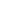 	-Apezteria                                                                   Pribilegiodunak	-Noblezia(zaldunen bertuteen goraipamena)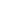 	-Nekazariak edo herria (hirugarren estamentua)    Pribilegio gabeak-Goi Erdi Aroan buruaskitasunera bideratutako nekazaritza nagusi (hiriak txikiak eta gutxi, merkataritzarako oso zati txikia geratu). Errentak ordaintzeko era ohikoena korbeen bitartez.-Produkzio eta produktibitate igoerak eta segurtasunak merkataritza eta artisautza suspertu zuen (errege eta jaunei bideratutako luxuzko produktuen trukea gehienbat). Horren ondorioz, errentak ordaintzeko moduaren aldaketa: gehiago produktu edo dirutan (merkataritzarako dirua beharko dutelako).-Jarduera “berri” hauek bultzatzeko hiriak askatasun gune bilakatu (feudalismoaren eskutik) eta ondorioz hirien hazkundea (XI eta XIIIko nekazaritza hazkundearen ondorioz) gertatu zen. Hiriak mota desberdinetakoak jatorriaren arabera: erromatar jatorrikoak, berriak (erabatekoak edo gune desberdinak elkartzetik sortua).-Hirien ezaugarriak: populazioaren kontzentrazioa, harresia, lanaren zatiketa, arau jurisdikzional bereziak.-Produktu espezializatuen eskari handiagoak artisauen gehikuntza sortarazi (ofizio ezberdinetako langileak produkzioaren esportazioa helburu zutena). Hiru motako artisauak: maisuak (lana zuzentzen zutenak), ofizialak (langile espezializatuak) eta ikastunak (mantenuaren truke ofizioa ikasten zutenak).-Artisau elkarteak sortuko dira XII. mendetik aurrera babes ekonomikoa izateko: Gremioak. -Helburuak merkataritza  eta haien arteko konpetentzia ekiditeko arauak ezartzea: kalitate altua bermatu, produkzio maila eta langile kopurua mugatu eta maisuen arteko konkurrentzia galaraztea sortuz. Hala ere helburu nagusi prezioen jaitsiera galaraztea eskaintzari mugak jarriz.- Ofizioaren banaketa oso handia zen arren lana ez zegoen banatua (artisau bakarrak produktu osoa burutu). Ofizioen artean hierarkia bat zegoen (oihalgintzari lotuta ofizioak garrantzitsuenak). Oihalgintzaren gune garrantzitsuenak: Herbeereak eta Italia iparraldea.-Garapena baino gizarte oreka sortaraztera bideratua.-Burdingintzak ere gora diru ekonomiaren berpizkundea eta gerretako materialaren ondorioz. Burdinolen hazkundea (basoetan uraren eta egur ikatzetik gertu), burdin gozoa labe baxuan zuzenean lortzeko sistema erabiliz. Gune garrantzitsuenak: Erteuropa, Suedia, Bizkaia, Kornualles eta Katalunia.-X. mendetik aurrena Mediterraneoko merkataritza berpizkundea eman. -Lehenengo  urrunean ekoiztutako produktuen merkataritza garatu (luxuzko oihalak, espeziak, bitxiak, metal preziatuak) eta XIII. mendetik aurrera eskualdeko espezializazio maila handiagoa eragingo duen produktuena (ardoa, gazta, garia, artilea, olioa, gatzituak).-Elkartruketako espazio arautu eta babestuen sorrera:	-Merkatuak (azokak): astean behin ospatu eta eskualde mailakoak. Prezioak ez ziren izaten oso aldakorrak.	-Feriak: normalean urtean behin ospatu eta eskualde ezberdinen edo nazioartekoak izaten ziren. Europa iparraldetik Mediterraneoraino zabaldu ziren.-Merkatari aberats edo goi mailako ofizioko maisu batzuk hiriko klase menderatzaile izatera iritsi: Alemania eta Italiako mugimendu komunalak edo merkatari patrizioen nobletzea sortaraziz.-Merkataritzaren garapena: hasieran banaka, gero commendak XII eta XIII. mendeetan (bi bazkiderekin). Ondoren, verasocieta merkatari taldeak mozkinak bildu ondoren desegiten zirenak. XIII. mendearen amaierarako kontabilitate bikoitzaren erabilera eta orokorrean gero eta sedentarioago izateko joera.-Urruneko merkataritza gune garrantzitsuenak: Baltikoa (Hansa) Italia eta Mediterraneoa, Flandes eta Ingalaterra. -Merkataritzarekin lotutako finantza munduaren garapena: trukalari edo cambisten sorrera eta beranduago diru transferentzia eta maileguak bezalako teknika konplexuagoak (truke letra) garatu. 1.2 Sistemaren haustura: behe erdi aroko beheraldia (XIV-XV.mendeak)-Bi mende hauetan populazioaren beherakada edo estankamendu orokorra: epidemia gogorrak, eskualde abandonatuak, atzerriko konkisten amaiera, uzta txar eta goseteak, guda luze eta odoltsuagoak (Ehun Urtetakoa adibidez).-Izurri Beltzak kontinente osoko populazioaren heren edo laurdena hil.-Krisialdi orokorra azaltzeko:	-Teoria neomalthustar edo ekologikoa: populazioa eta baliabide teknikoen arteko orekaren haustura eta bere puntu gorena 1348ko Izurrite Beltza litzateke. Populazioa hainbeste hazteak nekazaritza lur gehiagoren beharra eragin eta ondorioz lur osagarrien gutxitzea (animalia gutxiagoa, ongarri, proteina iturri eta indar gutxiago). Azalpen horren osagarri bezala klimaren hozte eta hezetzea legoke uzta txarrak eraginez. 	-Guy Boisen arabera azalpen malthustarrei sistemaren krisiaren gehitu, nekazariak gero eta lur gehiagoaren jabe zirelako eta krisi garaian jaunak bere estatusa defendatu beharra zuelako.	-S.R. Epsteinek Malthusen teoriei merkataritzak bizi zuen integrazio krisia gaineratu (feudalismoak oztopoak ezartzen zizkiolako).1.3 Berreraikuntza: zailtasunak eta aldaketak.-Krisiaren ondoren langileen soldatek gora egin zuten eta baldintza hobeak aurkitzen zituzten (errentak berdin mantendu edo behera egin). Prezioen joera  orokorra behera egitearen izan eta lur emankorrenak erabiltzen zituztenez produktibitateak gora.-Landu gabeko lurren ugaritasunak dibertsifikazioa eragin zuen nekazal produktuetan zerealen nagusitasun eta garrantzia murriztuz. Horrek kalte egin jaunei haien irabaziak murriztu egin zirelako.-Aurre egiteko klase feudalak erreakzio ezberdinak: guden ugaltzea, jaurgoak lehen zituzten eskubideen eta morrontzaren berrezarpena (matxinada ugariren sortzaile eta Elbaren ekialdean izan ezik morrontza ia osoa desagerrarazi zuena) eta estatuaren egitura indarketa.-Azken honek 3. estamentuak ordaintzen zituen zerga gehienak bereganatu eta nobleen artean banatzen zituen. Hala ere, nobleen garrantzia murriztu eta burgesek karrera politiko-administratiboa egiteko zituzten aukera handitu zen.-Berreskurapena XV. mendean zehar eman zen Europako eskualde gehientsuenetan eta XVI. menderako berreskuratuak zeuden. Oinarrizko nekazaritzaren produktuen prezioek gora egin zuten.-Nekazal produktuen gorakadak murriztu egin zuen goi mailako artisauen produktuen salmenta baina handitu landa eremuko artisautza. Hauek kalitate kaskarragoko produktuak egiten zituzten baina nekazari eta soldatapekoen bizi mailak gora egin zuenez eskaria asko handitu zen. Merkatariei ere komeni artisautza hau gremioak itxiera prozesuan murgilduta zeudelako. Lan mota horri Verlagssystem edo putting-outsystem deitu zieten:	-Merkatariak dirua edo lehengaiak aurreratu nekazari-artisauei eta produkzio maila eta prezio merke bat finkatzen zuten.-Merkataritzari dagokionean aldaketak gertatu ziren Behe Erdi Aroan zehar feriak merkataritza gune zentraletik desplazatuz eta Champagneko feriaren gainbehera sortarazi zutenak: itsas garraioaren garapen teknikoa, fisko presioaren areagotzea nobleen aldetik, merkatarien sedentarizazio prozesua, etab.-Merkataritza tekniken garapeneko garaia: merkataritza sozietateen garapena, transferentzia eta maileguak egiteko teknika garatuagoak, banka publikoaren sorrera, (gehienbat Italiarrek sortutako tekniken bidez).-Erdi Aroko sistemaren eraldaketa gertatuko da aldaketa hauen guztien ondorioz feudalismo garatu edo berantiarra (XVI-XVIIIra sortaraziz).2.gaia. Europear ekonomia (XVI,XVII eta XVIII mendeak)XV eta XVI. mendeetatik aurrera, erdi aroko krisiaren ondorioz ekonomia eta berri bat etorriko da. Feudalismo garatua. Europak munduko beste eskualde batzuekiko nagusigoa lortuko du, nahiz eta bere gorabeherak eduki, ekonomia hazkunde nahiko jarraitua da.2.1 Feudalismo garatua eta europar hedakuntzaren berrasiera-XVI hasieran:-Familia ekonomian antolaturiko nekazaritza dugu nagusi.-Klase feudalak bere gain hartzen zuen produkzioaren zati bat.-Guraso eta seme alabek osatzen zuten produkzio oinarria.  Familia nuklearra, beharrezkoa bazen jornalariak zeuden.-Zerealak landatzeaz gain (urtaroen arabera) abereak edukitzen ziren. Azken hauek lan indarra eta ongarria emanaz. Nahiko ekonomia mugatua zen.- Jaunak produkzio prozesutik aldendu ziren. Beraien erreserbak ez ziren  baserriak bezain emankorrak. Kontrola nekazariek zeukaten, jaunak soilik errenta kobratzen zien. Bai soberakin bai diruarekin, batzuetan biekin. Hauek ziren nekazariei soberakinak xurgatzeko modua. ATERAKETA FEUDALA.-Kolonizazioa eta hirien sorkuntza gertatu zen. Oparotasuna XVI mende bukaerako prezioen iraultzarekin moztu. Honek segidan ia XVIIko krisia sortuko du eta XVIIIko gorakada ere. Zergatiak:-1- Biztanleria eta ekonomia batera hazi. Ekonomiaren hazkundea ordea mantsotu zen. Lur txarrak, abeltzaintzarako erabiliak, erabiltzen hasi behar izan zuten landa eskaria asetzeko. Lurraren errendimendu beherakorraren legea, hots, goseteak eta soberakin heza.-2- Klase feudalaren errenta sarrerak jaitsi. Beraz tasak igo eta erreserben gehitzea bultzatu zuten. Goseteak errenta dutenen gutxitzea ekarri zuen, lurrak libre utziz, halabeharrez tasak jaitsi ziren. Nobleek gerretan eta kargu politikoetan bilatu diru sarrerak. Azkenean tasa eta nekazari kopuruen jaitsierarekin produkzioa igo egin zen. Lur onenak erabiltzen hasi ziren berriro. Hazkundea.-3- Goi erdi aroan hiriekin merkataritza produkzioa inguru espezializatuetara eraman zen. Hiri eta landa munduaren arteko lan banaketa. Manufakturak hirira eta nekazaritza produkzioa landa mundura. Salbuespenak meatzaritza eta metalurgia(kokapenak baldintzaturik) eta errementariak (landa munduarentzako produkzioa).-4- Hiri sarea lortzeko ezinbestekoa da nekazal produkzioaren igoera bat. Hiriaren hornidura bermatzeko, artisauen lehengaiak ere landa mundutik zetozen. -Hiria artisau produkzio eta merkatal gunea zen. Hiriaren esku gelditzen zen beraz ekonomia merkatala. Manufakturen salmenta krisiei lotuta gelditzen zen nekazariek dirua janaria erosteko erabiltzen hasten zirenean. -Hirietan gremioak zeuden merkatarien aldaketei aurre egiteko- Merkataritzaren bultzada nagusietako bat jabekuntzaren presioa da. Zergen presioak nekazaria gehiago saltzera behartzen zuen, merkatua dinamizatuz.-Landetxe handiak etekina ateratzen zion krisiari: Merkatura produktu gutxiago eraman behar zituzten, beraz garraioa merkeagoa zen. Soberan zeukaten beraientzako eta merkaturako.- Landetxe txikiek ordea gutxiago zeukaten eta errenta ordaintzeko ia dena saldu behar izaten zuten, azkenean jana ere erosi behar zuten bizirauteko, zorrak eta azken ondorio bezala beraien lurrak galtzen zituzten.Tasa feudalen erorketa galarazteko nobleziak bere lurrak hedatu zituen. Beste nekazariei kenduz eta biztanleriarik ez zeukatenak bere gain hartu. Nekazariei kendutako lurrekin zer egiteko bi aukera zeuzkaten:	1. Alokatu nekazariei, errentan utzi.	2. Beraiek esplotatu lurra jornalariak kontratatuz.- Eskulangintza merkataritzako merkatariek talka egin zuten gremioekin, hauen loturatik at egin nahi zuten produkzioa bera landa eremura eraman zuten. Landetako autokontsumorako artisautza zena merkatarien esku gelditu zen beraien produkzio eremua bertara mugitu zutenean. Bide irekia zeukaten beraien erreformak ezartzeko, hazkundea etorri zen.-Nekazaritza eta artisautza ondasun ekoizleak espezializatu ziren. Biak lotuta daude, batak bestea behar baitzuen. Espezializazioak produktibitatea areagotu zuen. Gune baten uzta defizita beste batenaren soberakinarekin orekatu zezaketen. Horrela epe laburreko krisialdiak moteldu edo lasaitu ziren. Gizarte aldaketa berriak etorriko dira hazkunde honekin.-Estatu aparatuak oso rol inportantea jokatuko zuen aldaketa honetan:Estatu zergak feudalari garrantzia kendu. Estatuak edukiko du merkataritzaren kontrola beraz:1. Produkzio esferan soldatapeko lana mantendu eta derrigortuko du.2. Salgaien zirkulazio librea bermatuko du.3. Merkataritza gizarte berrien zuzenbide formak sortuko ditu.4. Azpiegiturak eraikitzearekin batera produkzio baldintza orokorrak ezarriko ditu.-Prozesu honek industrializaziora bideratuko ditu. - Nekazariek zerga zorrak kitatzeko: Merkaturatzeko produktuen produkzioa areagotu beharko dute( jaunen lurretan askotan lur nahiko ez zegoelako) edo bestela diru sarrera berriak bilatu beharko dituzte  eskulana lantegietan, adibidez, lan eginez.-  Ehun urteko gerla ondoren Europako zenbait estatu lur gehiago hartzen hasi ziren, estatu handiagoak eta indartsuagoak sortuz, honek zentralizazio prozesuei hasiera emango die. Lehen monarkia modernoen sorrera: Hispanikoa, Frantziarra, Ingelesa....- Armada eta burokrazia nazional iraunkor bat bultzatu zen. Zuzenbide kodifikatua eta merkatu bateratua sortu zen. Zerga sistema nazional indarrean jarri zen. Ondorioak:-Nobleen haserrea. Pribilegio eta botere galtzeak erregearen botere ABSOLUTOAREN aurrean(absolutismorako bidea dugu hau) matxinadak sortu zituen.Soluzio bezala nobleziari lur jabego gehiago eman zitzaizkion. Estatuak lur hauen kontrola bermatuz bere errege armadarekin. Merkatarien taldeak, burgesiak, aurrera egin zuen, horrenbeste ze estatuen kreditu emaile nagusia bihurtu ziren. Hauen kredituak ezinbestekoak bilakatu ziren estatu gerlak, adibidez, finantzatzeko.Monarkia absolutuaren ezaugarriak1. Armada iraunkor//profesionala. Hau lebaz, mertzenarioz eta era baxuagoan jaun feudalen soldaduez osaturik zegoen. Aro oso bortitza izan zen gerla etengabe ugarirekin. Diru gehiena bertan xahutzen zen. Nobleek protagonismoa galdu teknologia militarren aurrean, bolbora eta estrategia berriak zalditeriaren eta gazteluen gainbehera ekarri zuten.2. Burokrazia konplexu, zabal eta langile asko duna. Langile hauek unibertsitatean heziak gehienetan. Armadako eta burokraziako goi karguak klero eta nobleziaren artean banatu.3. Zerga sistema handia eta eraginkorra ezarri zen. Herriak ordaintzen zuen zuzeneko zerga. Zeharkako zergak gehitu ziren, denek ordaintzen baitzituzten.4. Merkantilismoaren bultzada. Estatuaren esku hartzea ekonomian eta muturreko protekzionismoa ere nabaria da. Munduko ondasun kopurua finkoa da, beraz beste estatuei beraien "pastelaren zatia" hartzea besterik ez dago nazioaren irabaziak handitzeko. Ondorioz gerrak.5. Diplomazia finkoen ezarpena, enbaxadak. -XVtik aurrera Portugal eta Gaztelako erreinuak merkataritza eta esplorazio lanetan hedakuntza nabaria eduki zuten, kasualitate handia izango litzateke esatea bi erreinu hauek izan zirela lehenak krisitik ateratzen? Hedakuntzaren arrazoiak, zergatik hasi ziren esplorazioekin:- Urre eta zilar arazoa zegoen merkataritzaren diru zirkulazioari eusteko.-  Arrantza leku berrien beharra zegoen, kaladeroak.- Aurrerapen teknologikoek ahalbidetu zituzten enpresa hauek. Hauetako batzuk hauek izan ziren: Lema, astrolabioa, belen konbinaketa (latino eta greziarra), nabigazio kartak...-Hedakuntza hau Madeira eta Kanariar irletako konkistekin hasten da. XV. zehar Portugal nagusitu zen itsasoan. Merkatal hedakuntza bat izan zen ordea, ez koloniala. Ekialdera, Indiaraino.-Gaztelak ordea mendebaldera egin zuen. 1492 Amerika aurkitu zuten. 1550arte iraun zuen kolonizazio eta konkista prozesua hasi zuten. Erta Amerikatik hegoalderako lurrak, Florida barne. Portugalek lortu zuen inperio txiki bat eratzea Brasilen.- Beste potentzia europarrek Amerikar iparraldea esploratu zuten.- Amerikaren konkista  bereziki erraza eta azkarra izan zen. Hainbat arrazoi:- Europarren gaixotasunen ekarrera. Hilgarriak indigenentzat.- Arma eta gerla teknika modernoak. -Amerikak ekarpen asko ekarri zituen Europara:1. Urre eta zilarra, Espainiaren eskutik.2. Nekazaritzarako produktu tropikal batzuk: Tabakoa eta kakaoa.3. Produkzio gune egoki eta zabalak kafe eta azukrearentzako, adibidez.4. Europar nekazal produktuak ereiteko lur zabalak.5. Nekazal produktuak Europan ereiteko. Patata eta artoa.6. Era txikiago batean gaixotasun batzuk. Sifilia nagusi.-Zergatik Txina bezalako lurralde garatu batek ez zuen Amerika lehenago aurkitu?---Inperio zabal eta bateratua zen, immobilizazioa zen jarrera nagusia. Europaren kontrako eredua da. Europan estatu txiki ugari zeuden, beraien artean beti lehiaka.Beraz lehian tinko eusteko hedatze sistema berriak eta finantza modu berriak bilatu zituzten. - Txinak gainera nahiko arazo zeuzkan inbasioekin, Europan aspaldi bukatu zirenak.-Beraz Amerikak--  Gehiegizko populazioaren, deforestazioaren eta elikagai falten arazoa konpondu zuen.2.2 Demografia eta nekazaritza arloa-Feudalismo garatuko ekonomia eta gizarteak nagusiki landatarrak izaten jarraitzen zuten, erdi aroan antzera.- Ugalkortasun tasa %35-40an zegoen, hilkortasunarena %30. Haur hilkortasuna berriz %150 -250. Hazkunde natural mantsoa, negatiboa batzuetan.  NOTA: % Berez milakoetan izan beharko luke baina ez dakit nola egin.- Berez nekazal populazioa nahiko geldoa zen baina etorriko zen igoera demografikoak superpopulazioa sortuko zuen eta lur faltekin hasiko ziren. Emigrazioa iritsi zen.- Beste eskualdetara. Aroka joaten ziren askotan jornalari moduan.- Beste herrialdetara, Amerika batez ere.-Hau batez ere nekazal lurralde pobre, populatu eta menditsuetan gertatu zen. Eskozia eta Euskal Herria adibidez. Garai honetan soldadu sartzea armadan oso ohikoa bihurtu zen.- Lehen aipatu ez dudan emigrazio mugimendu bat hirietara joango zen. Lan bila.- Gazteen jario hau ezinbesteko zen hiriarentzat, berezko hazkunde negatiboa eduki ohi baitzuen. Hirietako populazioa etorri berrien eta residenteen artean banatua gelditu zen.-XVI. mendeko hazkunde demografikoa altua izan zen, hirien bultzada. Hiri sistema polinuklearra, ez zegoen argi zein hiri zegoen hierarkia ekonomikoaren gainean.-XVII. mendean populazioa, orokorrean, estankatu zen, erta Europa eta mediterraneoan. Arrazoiak: Gerlak, izurriak (jada azkenetakoak), goseteak... Hiritartze prozesua indartzen joan zen lehen zona protoindustrialak sortuz mende bukaeran. Populazio hazkundearekin hasi ziren ere hirietara joaten ziren gazteak lehenago ezkontzen zirelako, beraz seme gehiago. Mende honetan Amsterdam izango da ordea hiri hierarkiaren buru, arlo ekonomikoan.-XVIIko geldialdiaren ondoren hazkundea hasi zen berriro XVIII. mendean. Ez zen izan aurreko mendeetakoa baino nabarmenagoa. Populazioak ez du berriro jasango krisi demografikorik.Garai honetako populazio hazkundea eragin zezaketen faktoreak1. Nekazaritza iraultza mantsoa ematen ari zen. Espezie berriak, patata eta artoa, sartzen hasi ziren, oso produktiboak zirenak. Honi errepide eta ubideen eraikuntza politikarekin bat egin badugu Europa elikatu bat ateratzen zaigu, goseteen garaia bukatuko da.2. Klima faktorea. XVIII XVII baino epelagoa izan zen.3. Izurrien desagerpena. 1720 azkena Marseilan.  Immunizazio prozesu bat garatu zuen gizakiak izurriteak jasan zituen mende guzti horietan, medikuntza ez baitzen nahiko aurreratu honi honen desagerpena egozteko heinean.4. Gerlen suntsitze mailaren baxutzea. Antolakuntza arloko aldaketek zibilen gaineko ondorio negatiboak baztertzen zituen.-Nekazal produkzioaren gora beherakHau ulertzeko populazioa, teknikak eta gizarte antolakuntzak kontuan hartu behar dira.-XVIko populazioak gora egin zuen beraz lur gehiago erabiltzen hasi ziren jende guztia hornitzeko. Ondorioz errendimendu beherakorren legea agertu zen. Hots. Uzta txarrak, goseteak... hirikortasunak gora egin zuen.-XVII. mantsoki teknika intentsibo berriak ezartzen joan ziren. Hiri inguruetan gertatzen joan zen, batez ere iparraldean.- Esan beharra dago nekazal soberakinak xurgatzen zituztela estatuak fiskoen bidez, feudalek errenten bidez eta kasu batzuetan burgesak alokairuen bidez.- Nekazariek batez ere zerealak produzitzen zituzten, etxean baratza edukitzea oso normala zen. Aberastasunak mugatzen zuen abereen kopurua etxean. Herri lurretan zeuzkaten osagarri guztiak: Ehiza, egurra, ura, belarra...- Espezializazioak agertzen hasi ziren eskualde batzuetan. Ardoa, zerealak, landare industrialak (tinteak)... jada ez da autokontsumorako produzitu, merkaturatzeko baizik. Etxeko industria nekazal lanekin konbinatzen joan zen.-  Patatak eta artoak elika arazoak ekiditen lagundu zuten.-Mediterraneoan ez zen hain hazkunde nabaria izan, zergatik?	- Klima, udarako lehorteak.	- Zoru fina eta ez oso sakona nagusi da, ez da hain emankorra.	- Teknika atzeratuak, golde erromatarra eta txandakatze sistema sinplea-Errentak asko igo ziren XVI erditik aurrera eta soldatak murriztu, jornalariak ahulduz  (XVIIko krisia sortuz)  mediterraneoan gehiago, zeba?- Azalpen Malthustarra dugu, mundu betearena, eta hau bertako gobernuen presio fiskalengatik areagotu. Krisi irtenbidea nekazariei presioa gehiago areagotzea zela esan zuten. Kontratu gogorrak ezarriz, indarkeria... erreboltak sortu ziren.-Mediterraneoan erruralizazioa gertatu zen ere. Hirientzat kalte.Europa ekialdea- Bertan bigarren joputza edo morroitza martxan jarri zen. Prusia, Hungaria, Polonia eta Errusia.- Bertako populazio dentsitate baxua zen, lur huts askorekin, nobleek bereganatu zituztenak. Populazio hazkundearen ondorioz nekazalgoak nobleengana jo behar izan zuen lur bila.- Hiri burgesia berriz oso ahula zen. Hiriak txikiak ziren eta gehienak nobleen esku zeuden, gainera merkataritza trafikoa  Hansako aleman eta holandarren esku zegoen. Gainera hauei egiten zitzaizkien manufaktura eskakizun gehienak, bertakoak baztertuz, luxuzko objektuekin adibidez.-Europaren merkatuan sartu ziren zereal eskariari erantzun ziotenean.- XVIIko krisiak ordea eskaria gutxitu zuen, nobleen diru sarrera txikituz. Hau saihesteko joputza indartu zuten.-Wallenstein eskema jarraituz Europa ekialdeko lurrak prezio=kostu baxuko lehengaiak produzitzeko zonak ziren, Ameriketako kolonien antzera. - Errusia eta Polonia bi adibide argi dira, baina desberdinak, estruktura politikoarekiko batez ere. Errusiak zentralizazio maila oso altua zeukan, nahita nahiez egin behar izan zuena aspaldi inbaditzaileei aurre egiteko. Polonian ordea nobleek zeukaten indar gehiena, beraiek aukeratzen zuten beraien erregea.-Europako zona dinamikoena ipar mendebaldea zen. Hiritartuena eta populatuena. Eta noski, aurreratuena.Flandria eta Holanda ziren zona nagusiak.Urbanizatuenak, modernoenak(produkzioa ez nahiko eta ekialdetik hornitu behar) eta lur emankorrenak zituzten. POLDERIZAZIO PROZESUAREN bitartez. Itsasoari lur kentzeak alegia.Nahiz eta Espainiaren aurkako gerra luze eta suntsigarriek nahiko eragin negatiboa eduki hegoaldeko lurretan "Iparralde independenteak" XVIIko krisia arazorik gabe igaro zuten. Merkataritza loraldia etorriko zen, 1680tik aurrera krisia, hala ere aldaketak jada ezarriak zeuden, nekazal iraultzaren hazia. --Nekazal iraultza-- Britainia Handian egin ziren nekazal iraultzaren aldaketa zabalenak. Ingalaterrako zonalde aberatsenetan.Aldaketa horiek ulertzeko kontuan hartu behar dira behe erdi aroko krisialdiaren panorama:- Noble txikien garrantzia areagotzea.-Garaiko gizarte gatazkek lur jabeen eskubideak ahuldu zituzten.- Artile produkzioaren gorakada, hesitzea, nekazariak pobretuz.Hala ere aro berrian B.Hko nekazaritzak zereal eta abeltzaintza konbinatzen zituzten lurretan. Hiru urteko labore txandaketarekin. Lur hesitu gabetan. OPENFIELD. Herri lurrak ere bazituzten.ALDAKETAK.1.Oztopo tradizionala, sorgin gurpila, gainditu zen, errendimendu beherakorra alegia. Txandaketa konbinaketa, urte batzuetan lurra abeltzaintzarako erabiliko zen besteetan berriz nekazaritzarako. Beraz lur zabal handien hesitzea. XVIIIarte ez zen guztiz finkatu ideia hau, azkenean parlamentuak derrigortu zuen arte dekretu baten bidez.2. XVI-XVII desamortizazio eta errege lurren salmentekin lurjabeak indarra lortuko dute, handiek eta ertainek ordea, botere adkisitiboa zeukaten bakarrak lur horiek erosteko. Nekazari txikien baztertze eta pobretzea.3. Herbereetako teknikak martxan jarri zituzten: Ukuiluratzea, ongarrien erabilera intentsiboa(ukuiluei esker), ubide eta drenatze sistemak....Beraz igoera astiro eta etengabea izan zen. Ingalaterrak zerealak esportatzera iritsi zen. Nekazaritzaren garapen honek nekazal proto industria bat bultzatu zuen.-Jabe handiaren zabalkuntza 1870rako ikaragarria zen, soilik jabeen %1,4 lurren %69ren buru zen. Jabego txikien desagertzeak. Hirietara joan behar, hauek proletargoaren zati bat osatuko dute. - Populazioa asko hazi zen. Soberakinak saltzeko edo garai txarretan jana erosteko, berdin da, nekazaritza eta merkataritzaren loturak areagotu.Prezioen mugimendua aro berrian- XVIan prezioak igo orokorrean, errentak bezala. Prezio iraultzen ondorioa, lurjabe handiek sarrerak handitzen dituzten bitartean pobreek lur galerak eta zorrak dituzte.-XVII. Deflazioa. Eskariaren geldiunea. Produkzio asko eta eskari gutxi.-XVIII. Lur jabeak kaltetuak izaten hasten dira, legearen bidez beraien posesioak babesten dituzte, maiorazkoaren sorrera. Ezin saldu ezin galdu. Erreserba gehiago, presio fiskal gehiago eta indarkeria ere nahiko komuna izango da.2.3 Manufakturak, merkataritza, koloniak eta finantza-arloaIndustria•	Hainbat elementuk baldintzaturik. -	Landa eremuko buruaskitasun maila handia. -	Eskari oso elastikoa uztei loturik; premiazko produktuen prezioak gora, eskaria behera. •	Orokorrean goraldia. -	Populazioaren (batez ere hiritarraren) goraldi nabarmena. -	Kolonia-hedakuntza  merkatu berriak. Italiak, Ingalaterrak, Holandak eta Frantziak batez ere baliatu. -	Gudaren garestitzea (kanoiak, ontziak…). -	Jendearen gustuak (moda…). -	Aurrerapen teknikoak (Inprenta, labe garaiak, paper-errota, nabigazio sistema aurreratuak…). •	Industria erdiguneak lekualdatu. Lehen Italia edota Herbehereak, XVIII. mendean Holanda edota Ingalaterra. -	Arrazoiak: Atlantikoaren merkatal garrantzia eta protoindustrializazioaren hastapenak. Gremio sistema albo batera utzi. •	Ekoizpen industriala hirietatik landa eremuetara mugitu. -	Gremioak: prezio eta soldata altuak, ekoizpen malgutasun eskasa. -	Nekazariak: gremioetatik at  prezio eta soldata baxuak, araudirik ez, mugarik ez, malgutasuna. •	Protoindustrializazio guneak sortu. Bi sistema. -	Verlagsystem, putting-out system edo aurreratze sistema. Merkatariak lehengaiak eman nekazariei. -	Kaufsystem. Berdina baina nekazariak lehengaiak ere baditu bere aldetik. •	Manufakturak Europa guztitik zabaldu eta ugaritu. -	Industria fabrikekin desberdintzen duen gauza bakarra mekanizazio eskasa, lan-eskuaren garrantzia eta energia-iturriak dira. -	Askotan (oihalgintzan adibidez) sistema domestikoaren azken faseak burutzeko erabili. -	Abantailak.+ landa-ekoizpena sasoikoa. Produkzioa handitu nahi bazen komenigarria. + Protoindustrializazio guneak geografikoki gehiegi zabaldu, deserosoak bilakatu. + Sistema domestikoa ez zen ekoizpen guztietarako egokia (ontzigintza…). -	Politika merkantilistei jarraiki sortu. Luis XIV.aren Errege-Manufakturak kasu. •	Sistema berriek kalte larria egin gremioei, gune batzuetan mantendu ziren halere. -	XVI.a hazkunde mendean oihalgintzaren alorrean (Italian, Alemanian, Suitzan, Frantziako Lyoneko zetagintzan, Gaztelan…). Artilezko oihal astun eta garestiak gremio testuinguruan eginak. -	XVI. mende bukaeran beheraldia. Jendearen kontsumo ahalmena jaitsi (soldatak behera, prezioak gora)  Zonalde batzuek garrantzia galdu, bakan batzuek mantendu. -	New draperies. Artile eskasagoa, kardatua eta bolatu gabea  merkeagoa. Kolore biziak. Holandan eta Ingalaterran. XVII. mendeko krisia  euren salmentak gora egin. -	Gaztela eta Italian gremioen indarra oso handia, Gaztelan presio fiskal handia  Ezin egokitu.-	Ingalaterrak politika protekzionista  oihalgintza alorreko lehen potentzia bilakatu  Industria iraultzaren hastapenak oihalgintzaren inguruan. -	Kotoizko oihalen erabileraren goraldia. Meatzaritza•	XV. mendetik aurrera ekonomi goraldi meatzaritzak gora.  -	Produktu berriak behar (nekazal tresnak, industria belikoa), urrea eta zilarra… -	Erteuropa gune nagusia, baita Kornia, Suedia, EH edota Errusia ere. •	Teknika berriak. -	Ura ateratzeko bonbak. -	Merkurio nahaspilaren metodoa:Zilar produkzioan onurak. Zilarra eta hondakinak nahasteko metodo azkar eta eraginkorra. -	Labe garaiak : Kalitate gutxiagoko burdina produzitzen zuten guneak sortu. •	Kostuek gora egin nabarmen: Merkatariak indar handiagoa meatzaritza kontuetan.-	Fugger familiak Tiroleko kobre meatzeen monopolioa bereganatu. -	Koste handiak: Enpresa talde handiak sortu. Langile soldatadunak, lehen enpresa kapitalistak sortu. •	Deforestazioa, siderurgiaren itomen teknologikoa: Harrikatzaren ustiakuntzak gora egin. Etxeak berotzeko: zeramikagintzan eta burdingintzan. Siderurgia•	XVI. mendean burdin produkzioaren goraldia  Aurrerapen teknikoak gauzatu. -	Labe garaiak  zeharkako sistema. + Tenperatura oso altuak, burdina urtu  Burdin zarpail, gogor eta hauskorra. Bigarren eraldaketa prozesu bat behar burdinoletan (fintzea) burdin geza ateratzeko. + Lan mota berriak azaldu eta produktu berriak egin ahal izan (kanoiak, balak, lapiko handiak…).		+ Langile gehiago, langileko produktibitate handiagoa. 		+ Erregai gehiago behar  Basoen ustiakuntza handitu  Enpresa ibiltariak sortu. •	Produkzio tradizionalean ziharduten zonaldeek atzera egin eta merkatuak galdu. Adibidez, EH. -	Siderurgia gune berriak azaldu: Suedia, Errusia… baso asko  erregai merkeagoa. •	Ingalaterrak bere basoen hedadura izugarri murriztu  Harrikatza erabiltzen hasi bere ekoizpena ez txikitzeko. Merkataritza transozeanikoa •	Globalizazioaren lehen urratsak. Erdigunea eta periferia markatuz joan ziren. •	Amerika XVI. mendean metal preziatuen esportatzaile. Lan esku behartua erabili izan zen bertako indiarrekin mita incaica, encomienda edota repartimiento bezalako sistemei jarraiki. •	Hasieran urrea eta XVI. mendeko erdialdetik aurrera zilarra kantitate handitan ailegatu (Zacatecas, Potosi…)  Prezioen iraultza jaso. •	Ameriketan nekazaritza sistema propio bat sortu latifundio handien inguruan meatzaritza ekonomia osotzera bidean. Lan esku behartua erabili. •	Hasieran bertako produktuak oso kantitate txikietan (Tabakoa, kotxinilla…), Europatik Amerikara azukrea… XVII. mendeko lehen erdialdetik aurrera artoa edota patata Europara. •	Europar ekonomiarentzat merkatu bilakatu Amerika. Bertako kolonoek europar produktuak kontsumitu (jakiak, manufakturak…). -	Europar gobernuek kolonietako manufakturaren garapena ez bultzatu eta kasu batzuetan oztopatu. •	Amerikatik Espainiara iritsitako diru gehiena Europara. -	Espainiaren guda inperialistak Europan. -	Gaztelak Amerikara bidaltzeko produktu manufakturatuak Europan erosi. -	XVII. mendetik aurrera herrialde horiek Amerikan baseak eskuratu eta bertatik diru gehiago lortu itsas lapurreta, kontrabandoa edota merkataritzaren bitartez. •	Amerikako indigenen populazioan katastrofe demografikoa (gaixotasunak, guda-sarraskiak eta lan baldintza eskasak). Bertako egituraketak aldrebestu eta desagerrarazi. •	Tordesillaseko ituna (1494)  Portugalek Brasil bereganatu. Asiaranzko bidean portutxo batzuk baino ez bertan. •	XVI. mendean zehar Ingalaterra eta Frantzia Amerikara espedizioak antolatzen hasi (Cabot, Cartier…) ez zuten probetxugarri izan zitzaiekeen lurrik aurkitu eta abandonatu zuten hedakuntza XVII. mendera arte. •	XV. mendean Asiaranzko itsasozko bidea aurkitu (Vasco de Gama)  Europak Asiarekin harreman komertzialak handitu. -	Portugalek bereganatu monopolioa.+ Hainbat gune bereganatu (Goa, Ormuz…) eta erresuma askorekin akordioetara iritsi. + Hedakuntza komertziala ez amerikar motako konkista. + Monarkiak monopolioa. Lisboako casa de India. -	Beste europar herrialde askok Portugal erasotu merkatal bideen kontrola berenganatzeko. -	Europa eta Asiaren arteko balantza defizitarioa  country trade edo asiar herrien arteko merkataritza bereganatzen saiatu. •	XVII. mendearen bigarren erdialdean Ingalaterra, Frantzia eta Holandak Ipar Amerikan (populazio koloniak) zein Karibean (ustiapen koloniak) lurrak bereganatu. Ondorioak. -	Itsaslapurretak eta kontrabandoa burutzeko zentroak berenganatu. -	Plantazio ekonomia garatzen hasi. Gero portugaldar eta espainiarrek kopiatu. •	Plantazioek lanesku kantitate handiak behar zituzten. Hasiera batean zuri zordunak erabili, ez zen nahikoa. Beltzak inportatzen hasi Afrikatik. -	Hasieran merkatari musulmanen esku esklaboen merkataritza, XV. mendearen bukaeran Portugalek bereganatu. -	XVI. mendean esklabo fluxuak gora egin. Portugalek bere gain hartu. Espainiak ez (Tordesillas). Meatzaritza guneetan lan egin hasiera batean. -	XVII. mendean plantazio ekonomia ezarri  Fluxuak gora. + Afrikara kristala, bitxikeriak eta balio gutxiko manufakturak esportatu esklaboen truke. + Esklabo kantitate handia behar bidean eta Amerikan hilkortasun maila altua eta ugalkortasun maila baxua zegoelako  Afrikako herri askoren ekonomia euren etsaiak giltzapetu eta saltzera mugatu egin zen. -	Esklaboei esker Amerikako plantazio ekonomiak aurrerapen nabaria jaso zuen, produktu merkeago eta ugariagoak esportatu zitezkeen Europara. •	Ekonomia hirukoitza Europa, Amerika eta Afrika artean. Itsaso-enpresa asko horretan espezializatu ziren Europako hainbat portutan. Europar burgesiaren goraldia erakarri. •	XVII. mendean zehar Portugaleko Inperioa gainbeheran erori eta Holandak bereganatu zituen Portugalen kolonia komertzial gehienak (Ormuz, Zeilan, Indonesia…), espezien komertzioaren kontrola bereganatuz. -	flaytship delako ontziei esker, karga gehiago eta tripulazio gutxiago. -	Komertzioa estatuaren laguntza zuen enpresa pribatu baten esku. VOC akzio konpainia zena alegia. •	Konpainia ezberdinen sorrera. Holandan VOC eta WIC (Amerikarekin aritzeko), Danimarkan, Austrian, Frantzian edota Ingalaterran. Espainian Caracaseko Errege Konpainia Gipuzkoarra. -	Asiarekiko komertzioa defizitarioa izaten jarraitzen zuen  Country trade-a handitu. -	Espezie merkatuan saturazioa  Prezioak jaitsi  Asiatik beste produktu batzuk ekartzen hasi, hala nola, portzelanak, kobrea, tea… •	XVIII. mendean metal preziatu gehiago Amerikatik (Brasilgo urre meatzeen aurkikuntza…), Amerikako populazioa handitu, plantazio ekonomiak garapen ikaragarria (Ingalaterrak kotoi plantazioak ezarri)  Europa eta Amerikaren interdependentzia handitu. -	Esklaboen esportazioa handitu. + Ingelesek bereganatu monopolioa, portugaldar eta frantsesak gero. + Kritikak ilustratu eta zenbait talde erlijiosoen aldetik esklabotasunari. -	Espainiak bere kolonien kontrol handiagoa lortu Borbondarren politiken ondorioz. •	Nekazaritza ekonomia oparoa (lur jabeak zirelako nagusi, feudalismoaren kateetatik at), industrializazio goiztiar bat…  Ipar Amerikako ingeles kolonien garapena. -	Indigenekin mestizajerik ez. •	XVIII. mendean Amerikak ingeles eta frantses produktu manufakturatuen behar handiagoa ekonomia hirukoitzaren dinamikaren barruan. •	XVIII. mendea. Frantziak eta Ingalaterrak Holanda albo batera utzi Asiarekiko komertzioan (komertzio defizitarioa, country trade…). -	XVIII eta XIX. mendeetan Ingalaterrak, Sortaldeko Indietako konpainiaren bitartez, India bere gain hartu eta bertako produktuak Europara eraman, India baita ere ingeles produktu manufakturatuen jomuga. -	Frantzia Indian lurrak bereganatzen saiatu, porrota. Europa mailako merkataritza•	Hazkunde nabarmena jaso zen hemen ere XVI eta XVIII. mendeetan. -	Feudalismo berantiarreko noble familia asko merkataritza balioak ekoizten hasi ziren euren lurretan. •	Baltikotik eta Europa erdialdetik produktu astunak (zerealak, egurra, arraina, larruak…), hegoaldetik luxuzkoagoak (oihalak, gazta, ardoa, olioa…) eta Amerikatik zetozenak hiri nagusietan bildu. -	Amberes (XVI), Amsterdam (XVII) edota Londres (XVIII), baita bigarren mailako hiriak ere. -	Kapitalismoaren lehen oinarriak hemen finkatu zirela esan daiteke. Estatuaren eta bankaren indarra ekonomian•	Guda kostuen igoera eta Behe Erdi Aroko krisiaren osteko feudalismoaren krisia  Estatua indartu. •	Estatuak ahalegin handiagoak egin behar bere burua finantzatu ahal izateko  Zuzeneko zergak handitu eta zeharkako zergak sortu Behe Erdi Aroan zehar. -	Estatu Orokorrak edota Parlamentuak sortu zergen inguruan eztabaidatzeko, gero beste hainbat erabilgarritasun bereganatuko zituztenak. Aro Berrian absolutismoa eta hauek gainbeheran erori. -	Fiskoa partekatua zen. Estatuaz gainera nobleek edota Elizak ere hauek jasotzeko eskubidea. •	Estatuaren beharrizanak handitu eta ezin zituen zergekin soilik ordaindu  Kreditura jo. Bankari edota merkatariengana. -	Epe laburreko kredituak. Arrisku handia  Interes tasa ikaragarriak. + Ordainketa zergen idazpenaren bitartez egiten zen kasu askotan. -	Estatuek askotan ezin zituzten euren zorrak kitatu. Bankarrotak aldarrikatu eta panikoa sortu, banketxeek katean pairatzen zuten kiebra. -	Konponbide bezala askotan epe luzerako kredituak erabiltzen ziren. -	Zor tituluak. Baituragarriak, bizirakoak edota betirakoak. + Bankarrota kasuetan epe luzerako zorraren tituluetan ordaindu oi zen hartzekodunei. -	Bankariek estatuekin harremanetan jarraitu (lurrak, tituluak…) nahiz eta arriskuak handiak izan. + Epe luzeko zorrak orokortu egin izan ziren, nahiz eta bankarrotarik ez egon ere. •	Egoera honek askotan krisi sakonak eta baita nazioarteko finantza krisiak sortzen zituen. Hori ekiditeko ogasun orekatuagoak lortzeko aurrerapausoak eman Holanda edota Ingalaterrak. -	Hau burutu ahal izateko herrialdeko bankarien talde eraginkor eta boteretsu baten beharra zegoen eta baita estatuko zorra epe luzeko kredituetan sartua egotea. + Epe luzeko kredituen ordainketa estatuko ogasunaren xede nagusia bilakatu zen. -	Zor publikoaren hartzekodunei ordaintzeko eta biztanleen aurrezkiez baliatzeko Ingalaterrako Bankua sortzen da 1609an. -	Arrazoiak. + Ingeles ekonomiaren garapen ikaragarria. + XVI. mendeko iraultza burgesa  Estatuko politika lurjabe eta merkatariak pozik izatera bideratua zegoen.  -	Holandan ere antzeko egoera politiko bat egon izan zela esan dezakegu. •	Krisiek gaur egungo burbuilen tankerako krisi kapitalisten itxura hartzen joan ziren. -	Holandako tulipan erreboiloen krisia, 1637an eztanda egin zuena. -	Hegoaldeko Itsasoetako Konpainiaren burbuila espekulatiboa. + Zor publikoa murrizteko gobernu ingelesak sortua, zor publikoa bereganatu eta jendea honen akzionista bilakatu zen. Amerika Hispanoarekin merkataritzan aritzeko monopolioa eman zitzaion. Akzioekin espekulazio ikaragarria egon zen, konfiantza txikitu eta krisia sortu. + Ia aldi berean porrota jasan zuen Frantziako Mississipiko konpainiak. •	Ingalaterra eta Holandak euren zor publikoen oreka lortu zuten, Frantzia edota Espainiak ez bezala (politikan merkatariek zuten eragin eskasa eta noblezia handiaren eragin itzela kausa batez ere). •	Maileguaren eragina gizatalde gehienetara hedatzen hasi zen pixkanaka. -	Zentzu kontsignatiboa. Nekazari lurjabeek hartzen zituzten zorrak, interes txikian. -	Kontsumorako maileguak krisi egoeretan, behartsuek jan zezaten. •	Lehen bankuak merkatarien interesei jarraiki sortu egin izan ziren: maileguak emateko, kanbio letrak, diru gordailuak… -	Hasieran ibiltariak gero sedentarizatu. -	Banako edota familia zehatz baten inguruan sortu, merkataritzan edo lukurrerian ariturikoak. -	Pribatuak ziren arren estatuek euren jarduera kontrolatu nahi izan legedi ezberdinen bitartez. -	Krisialdietan banku pribatuek porrot  Banku publikoak sortu. Ekonomiaren teorikoak•	XVI eta XVIII. mendeetan merkantilismoa izan zen nagusi. -	Helburu nagusia herrialdea aberastea da, militarki batez ere. -	Munduan aberastasun kantitate finko bat zegoela uste zen, hau da, hau handitu ezin zitekeela. -	Esportazioak inportazioak baino handiagoak behar zuten izan zilar eta urrea herrialdetik ez ateratzeko. -	Bulionismoa: herrialdearen aberastasuna = urre eta zilar kantitatea. Hauen esportazioa debekatzera iritsi. -	Colbertismoa (legedi protekzionista muturrekoak), merkantilismo parlamentarioa Ingalaterran. -	Monetarismoa. -	Merkataritza balantza positiboaren ideia. Balio erantsi handiko produktuak esportatu (manufakturak) eta balio erantsi baxukoak inportatu. + Zenbait produkturen inportazioa debekatu, beste batzuen esportazioa erresago bilakatu. + Errege fabriken sorrera. -	Ingalaterran babesa merkataritzari Nabigazio Akten bitartez. Merkataritza ingeles ontzietan egin behar zen tripulazioaren gehiengoa ingelesa zelarik. -	Holandan elkartruke askearen alde jo egin izan zutela esan dezakegu. •	XVIII. mendeko bigarren erdialdetik aurrera liberalismo ekonomikoaren ideiak zabalduz joan izan ziren pixkanaka. -	Munduko aberastasun kopurua aldagarria, handitu zitekeen.  Hazkunde ekonomikoaren ideia nekazaritza edota industria iraultzari esker. -	Fisiokratak. + Ekonomiaren aberastasunak nekazaritzatik zetozen. Beste langile guztiak nekazaritzatik eratorritako aberastasuna eraldatzera bideraturiko klase antzua. + Nekazaritzaren garapena merkatu askearen bitartez baino ezin izango zen lortu. -	Adam Smith (1723-1790). + Historikoki jarduera ekonomikoek espezializatzeko joera dute. Beharrezkoa da, hortaz elkartrukaketetan aritzea. + Bakoitza bere interesari bideraturik jarduten du. Guztiek beren interesen alde joz gero azkenean gizartearen onura lortuko da. Horretarako beharrezkoa da merkatu librean oinarritzea ekonomia inongo esku-hartzerik gabe.3.Industrializazioa eta kapitalismoaEgitura ekonomiko feudal batetatik kapitalista batetara•	Feudalismo garatuan eta Erdi Aroan zehar egitura kapitalista marjinalak ere aurki zitezkeen. -	Stock-a zabaltzeko saiakerak, kapital metaketaranzko joerak protoindustrializazio eta meatzaritza guneetan. -	Funtzionamendu kapitalistak, ordea, ekonomiaren zati ñimiño bat baino ez zuen hartzen. -	Aro Berrian hainbat gertaera (nazioarteko merkataritzaren zabalpena, estatuen zentralizazioa, elkarmenpekotasun ekonomikoaren nagusitzea…)  Kapitalismoak indarra hartu. •	Kapitalismoan salgaiak mozkin bat eskuratzeko ekoizten dira kapital ondasunak eta laneskua erabilita. -	Helburu nagusia mozkinak lortzea, mozkin horiek ekoizpen prozesuan berriz berrinbertitzeko  Kapital metaketa. -	Aurrekoa garatu ahal izateko behar-beharrezkoa da merkatu librea.  Ekoizleen arteko lehia bizia sortzen da. -	Lehia etengabea  Garapena beharrezkoa da produkzio prozesuan merkeago eta hobeto ekoizteko. Aldaketak teknologian, antolakuntzan zein politika arloan. -	Helburua ez da gizartearen beharrizanak asetzea, mozkina lortzea baizik. •	Kapitalismoan zikloak aurkitzen ditugu, gorabeherak, feudalismoan bezala. Krisiak superprodukzioa kausa sortzen dira eta feudalismoan, aldiz, azpi-produkzioa kausa. •	Kapitalismoaren nagusitzea prozesu gorabeheratsua izan zen. XVII. mendean jada ezarria egon zitekeen Holanda edota Ingalaterra bezalako herrialdeetan, halere, hainbat faktorek izan zuten hor eragina. -	Ekonomi espezializazioa, lanaren banaketa berria, koloniekiko merkataritzaren hedapena, produkzio indarren garapena  Merkatuaren indartzea. -	Produkzio bideen kontzentrazioa gutxi batzuen eskuetan. -	Ekoizle independenteen gutxitzea  Langile soldatapekoen nagusitzea. Landan lurjabeak jornalari bilakatzen dira. -	Produkzio guneen kontzentrazioa, fabrika handien sorrera. -	Industriaren garapena, noski. Badira, halere, industrializatuak ez dauden herrialde kapitalista asko garai hauetan. 3.2 Erakunde aldaketak•	Kapitalismoaren garapena ahalbidetzeko antzinako egitura sozial zaharrak deuseztatu behar ziren. Iraultza Burgesek estamentu gizartea desagerrarazi zuten, klase gizartea nagusitu zelarik. -	Monarkia absolutista: Erregimen parlamentarioak. Gizarteak gobernu kontuetan kontrol handiagoa eskuratu, boterea bereganatu kasu gehienetan. •	Prozesu hauek iraultza herritarrak izan zitezkeen (Frantziar Iraultza), palazio-matxinadak (Japoniako Meji Iraultza) edota prozesu luzeak (Espainia edota Alemaniako kasuak). •	Nagusituz zihoan egitura ekonomiko kapitalista kontraesanean erori izan zen garaiko egitura soziopolitikoarekin. Azpiegitura gainegiturari kontrajarri zitzaion. -	Kapitalismoaren garapena oztopatzen zuten muga instituzionalak desagertu ziren: Kapitalismoa are gehiago hedatu, gainegitura kapitalista ezarri. •	Gobernu burgesek hainbat ekintza garatu kapitalismoaren zabalpenaren mesedetan. -	Elizaren eta herri-lurren desamortizazioa, lur-azpiaren esplotaziorako traben ezereztea, nobleziaren lurren salerostearen ezereztea… : Lurra salgai librea bilakatu zen. -	Joputza edo morrontza ezereztu: Kontratazio askatasuna, edonork edonorentzat lan egin ahal izatea. -	Errege-monopolioen eta gremio-pribilegioen ezereztea: Industria askatasuna. -	Merkataritza trabak desagerrarazi (muga zein zubi-sariak eta barne aduanak, produktuei jartzen zitzaizkien tasak…): Merkataritza askatasuna, eskaria eta eskaintzaren arteko harreman hobea. •	Lehen iraultza burgesa Ingalaterrakoa (1640-1688), ondoren AEBen independentzia (1776-1783) edota Iraultza Frantsesa (1789). Gainontzeko iraultzak XIX. mendean zehar. Bi iraultza mota. -	Behetik egindakoa (iraultza progresista): burgesiak, klase baxuenen laguntzaz, boterea bereganatzen du bortizki eta berehala ekiten dio erreformen ezartzeari. AEB, Frantzia edota Belgikan hala izan zen. -	Goitik behera egindakoa (iraultza atzerakoia): Altxamendu ez arrakastatsuak, prozesu luzeak, burgesia aristokraziarekin elkarlanean, aristokraziak ez ditu bere pribilegio guztiak galtzen. Espainia, Alemania edota Japoniaren kasuak. •	Iraultza burgesak ez ziren demokratikoak izan kasu gehienetan. Erregimen parlamentario eta zentsitarioak ezarri (gizon aberatsek bakarrik bozka zezaketen). Beheko klaseen presioa  Erregimen irekiagoak ezarri denborarekin. Industria-iraultza•	Herrialde batzuetan lehenago garatu (gaurko herrialde garatuak) eta beste batzuetan geroago (azpigaratuak). •	Kapitala eta lanaren baliabideak nekazal jardueretatik industria jardueretara transferitu. Ezaugarriak: -	Fabrika sistemaren (factory system) ezarpena. -	Nekazal emigrazioa  Hiritartze eta urbanizazio hazkorra. -	Bigarren (edo hirugarren) sektorearen indartzea. -	Burgesia eta proletalgoaren bereizketa. -	Ingurugiro arazoak. •	Aldaketa kuantitatibo (produkzio eta populazioaren handitzea, garraioaren azkartzea…) eta kualitatiboak (ekoizpen prozesuen teknikotasuna, gizarte antolaketa berria…). •	Industria-iraultzak kapitalismoaren hedapena ahalbidetu. •	Industria-iraultza modu ezberdinetan ulertu. -	Gizarte aldaketa sakona. (Polanyi, Toynbe). -	Industri antolakuntzaren, hots, fabrika sistemaren nagusitzea. (Marx, Marglin, Mantoux). -	Aldaketa makroekonomikoetan zentratzen direnak, hau da, errenta nazionalen hazkundea. (Kuznets, Rostow, Deane, Cole…).-	Aurrerakuntza teknologikoei garrantzia ematen dietenak (Landes, Mokyr). •	Industria-iraultza terminoa hiru zentzutan hartzen da gainera. 1. Britainiar ekonomiak XVIII eta XIX. mendeen artean zehar jaso izan zituen aldaketen multzoa. + Giza indarra makinek ordezkatzea. + Lehengai berrien erabilera (ikatz begetala  mea-ikatza). + Energia iturri berrien erabilera.  2. Produkzio indarren eta produkzio-harremanen aldaketa handien finkapena. Prozesu independenteak sortzen dira: frantziar, espainiar edota euskal herritar industria-iraultzak egon daitezkeelarik.  3. Iraultza industriala = Iraultza tekniko handia. Honen arabera hiru industria-iraultza ezberdindu jaso izan dira historikoki. 	+ Lehen industria-iraultza. Britainia Handian, XVIII. mende bukaera – XIX. mende erdialdea. Lurrun makina, trenbidea, harrikatza eta kotoiaren erabilera bultzatzaile nagusiak. 	+ Bigarren industria-iraultza. XIX. mende amaiera – XX. mende hasiera. Eztanda motorra, altzairuaren siderurgia, petrolioa eta horri loturiko industria kimikoa faktore garrantzitsuenak. 	+ Hirugarren industria-iraultza. 1960 inguru – gaur egun. Elektronika, informatika, bioteknologia… bultzatzaile nagusiak. •	Industrializazioa: industria-iraultzaren ezaugarrien zabalkuntza, oraindik bukatu ez den prozesua. •	Leku askotan ekoizkin industrialen eskaerak gora egin, ekoizpenak gora egin, produktibitatea, teknologia… handitu. Hainbeste lanesku behar ez den une bat ailegatzen da. Desindustrializazio prozesuak sortzen dira. Nekazal iraultza•	Nekazal arloan emandako aldaketa teknikoen multzo bat  Produktibitatea handitu: Posiblea laneskua eta kapitala beste sektore batzuetara transferitzea. -	Honen bitartez kapitalismoa ekoizpen-harremanak landa-eremuan ezarri. •	Ikuspegi teknikotik aurrerapen nabariak. -	Ongarrien erabilera geroz eta handiagoa (hasieran naturalak eta 1830tik aurrera kimikoak). -	Bazka-landareen sarrera laboreen artean. -	Ganadua ukuiluetan gordetzea. -	Hazien aukeraketa. -	Mekanizazioa (tresneria berrien sarrera).-	Lurraren txandaketa gero eta konplexuagoak. •	Honen guztiaren ondorioz ekoizpen mailaren igoera nabarmen bat jaso izan zen. •	Ikuspegi sozialetik ondorio guztiz bestelakoak. -	Lur sail eta jabetzen kontzentrazioa. Jabetza handien sorrera eta txikien desagerpena, hots, latifundismoa. -	Lurren hesitzea. -	Herri lurren salmenta eta usurpazioa. -	Nekazaritza-enpresen sorrera eta hedapena. -	Jabego kolektiboaren atzerakada eta pribatuaren nagusitze progresiboa. Indibidualismoaren aurreratzea. -	Morrontza eta joputza desegin  Nekazal proletalgoa (jornalariez osatua) agertu. •	Ikuspegi ekonomikotik ondorio onak. -	Ekoizpenaren handitzea  Goseteak desagertu eta hiriak hobeki elikaturik egon.  -	Mekanizazioa  Lanesku behar txikiagoa  Nekazari ohi askok hirietara jo industrian jardutera. -	Lurjabeen errentetatik kapital zirkulatzailea sortu, nekazaritzan berrinbertitu edo industriara bideratuko zena. -	Landa industria ekoizkinen eskatzaile bilakatu: tresneriak (goldeak, makinak…) zein ongarri kimikoak. Per capita errentak gora egin landan  Nekazal jardueran zirautenen jantzi eskariak gora egin. •	Eskualdearen edota herrialdearen arabera prozesu hau maila eta bizkortasun ezberdinetan jaso izan zen, kontinentean mantsoagoa izan zen Britainia Handian baino. •	Trenbidearen garapena  Garraioa azkarrago  Eskualdekako nekazaritza arloko espezializazioak garatzeko aukera. •	Industrializazioak merkatu berriak ireki nekazaritzari (Kanada, Australia…). Ondorio demografikoak•	Trantsizio demografikoan sartu ziren industrializazioranzko bidean sarturiko herrialdeak. •	Heriotza tasen mailaren jaitsieran eragin zuten faktoreak: elikadura hobeak, higiene mailaren goraldia, medikuntza arloko aurrerapenak… •	Jaiotza tasen mailaren jaitsieran eragin zuten faktoreak: haur hilkortasunaren jaitsiera (hainbeste hiltzen ez direnez ez da beharrezkoa hainbeste ordezkatzea ere), bizitza-mailen hazkundea, hezkuntza maila, emakumea lan merkatura batzea, antisorgailuen nagusitzea… •	Heriotza tasak jaiotza tasak baino lehenago hasten dira jaisten  Populazio goraldi handiak zenbait momentutan. -	Europan populazioaren eztandaren ondorioz XIX eta XX. mendeen artean milioika lagunek emigratu behar izan zuten Amerika edota Ozeaniara nagusiki.  Europar ekonomiaren hazkundea; jende gutxiago zegoen, ergo, aberastasuna hobetu banatu zitekeen. •	Herrialde garatu gehienek euren trantsizio demografikoa XVIII. mendearen bukaera aldera hasi eta II. Mundu Guda osterako burutu zituzten. •	Herrialde azpigaratuetan trantsizio demografikoa 1950etik aurrera  Populazioaren mundu mailako eztanda. Industrializazioaren gizarte-ondorioak•	Gizartearen banaketa bi klase antagonikotan: burgesia eta proletalgoa. Estamentu gizarte batetik klase gizarte batera pasatzen da gizateria. •	Antzinako artisauak, hirietako pobreak, lurrak galdu eta nekazaritzan lanik ez zuen jendea… : Proletalgoa. -	Industria-iraultzak sorturiko aberastasunak ez ziren, bistan denez, eurengana zuzendu, langile espezializatuenengana izan ezik.  -	Industria-iraultzaren ostetik euren bizi kalitatea txarragotu: lan-baldintza txarrak, ordutegi luzeegiak, soldata baxuak, pilaketa…-	Bi joera euren bizi baldintzen inguruan. + Baikor edo optimistak: Historiako garai zehatz batzuk kenduta (Guda Napoleonikoak kasu) langileen bizi maila hobetuz joan izan da. Ebidentzia kuantitatiboak erabili hori baieztatzeko: populazioaren hazkundea, per capita errentaren goratzea, soldata errealen igoera. + Ezkor edo pesimistak: Langileen bizi mailak ez zuen ia hobera egin. Datu kualitatiboak erabili hori baieztatzeko: bizi-kalitateari buruzko datuak, fabrika eta auzoen giro txarra, lan-baldintza eskasak, ordutegi luzeak… etab. -	XIX. mendearen bukaera aldera produkzio mailen goraldiak eta kolonialismoak aberastasun maila handiak sortu zituzten, aberastasunok gizarte klase baxuenetaraino iristea posible izan zutelarik langileen bizi baldintza hobetu izan ziren nolabait. -	Langile mugimenduaren garrantzia. + Sindikatuen (trade unions) sorrera. + Kartismoa Ingalaterran. Langileentzako bizi eta lan baldintza hobeetaz aparte gizonezkoen sufragio unibertsala eskatzen zuena. + XVIII eta XIX. mendeen arteko zubian Luddismoa. Makinen suntsitzean oinarritua. •	Nekazari txiki edo ertain aberatsenak, industria euren aurrezkiak inbertituriko artisauak, Verlagsystem delakoan murgilduriko zein nazioarteko merkatariak…  Burgesia industriala. -	Oso gutxi izan ziren behe-behetik hasi eta gizarte maila gorenetara iritsi zirenak (self made men delakoak alegia). Inbertsioak egiteko gutxieneko kapital bat behar zen. -	Hasierako fabrikak sortzeko ez zen kapital kantitate handiegirik behar eta familiako aurrezki gutxi batzuekin, kreditu ez formalekin, ezkonsariekin… posiblea zen enpresa txiki eta autofinantzatuak sortzea gero handituz joango zirenak. -	Sozietate Anonimoen, hots, enpresa handien sorrera mugatua zegoen (1720ko Bubble Act). Trenbidearen sorrerak muga horiek deuseztatu. •	Bankak rola oso ahula izan zen industrializazioaren garapenari dagokionez. Industria, hasiera batean behintzat, ez zuen bankaren beharrik izan garatzeko. -	Kapital mugikorra (lehengaiak, soldatak…) finantzatzeko epe laburreko kredituak izan ziren erabilienak garai hartan, baita ohiko merkataritza zerbitzuak ere (truke letrak…).4.NAZIOARTEKO EKONOMIAREN ERAKUNTZA (1870-1913)	XIX.bigarren erdialdean, nazioarteko ekonomia integratu bat garatu zen, nazio industrializatuen menpekoa. Garai honetan gainera bigarren industrializazio ba t eman zen, herrialde berriak sartuz prozezuan. Azken batean, inperialismoaren hedatzeak, herrialde garatu eta azpigaratuen mugak finkatuko zituen.	4.1.Nazioarteko merkataritza eta ekonomi hazkundea	Garai honetan, produkzioa aino gehiago, merkataritzaren areagopen bat eman zen: herrialdeak beste herrialdeetako manufaktura, lehengai eta elikagaiekiko mendekoago bihurtu ziren. Industri iraultzak produkzioa handitu eta merketu zuenez, produktu batzuk ezin zituen barne merkatuarengatik absorbituak izan, eta kanpo merkatuak kontsumitu behar zituen. Gainera, urte hauetan errenta per capitaren igoera bat eman zen, eta honen ondorioz, lehen luxuzko produktu kontsideratzen zirenak, orain kontsumo produktu normal bat bezala kontsideratzen ziren.	Beraz, garraio eta komunikabideetan emandako iraultza kontuan eduki behar dugu, merkataritza bidaien kostuak murriztu zituenak( trena, lurrun ontzia) baina baita ere telegrafo, irrati eta telefonoa bezalako komunikabide asmakuntzak.	Honek eta kapital premiaren hazkundeak merkataritzari bulltzada bat eman zioten, produkzioaren gainetik kokatuz gainera. Merkataritza honen hazkundea herrialde garatu eta azpigaratuetan nabaritu zen, baina nabariago bigarrenean,kasu askotan lehen aldiz sartzen zirelako nazioarteko merkataritza zirkuluetan. XIX. Mendean zehar, Europa izan zen bere nagusigoa nabari egin zuen lurraldea, baina AEBren geroz eta gehiogoko parte hartzearekin.	Merkatutako produktuetan aldaketak eman ziren. Europa, produktu manufakturatuen exportatzaile eta lehengai inportatzaile bilakatu zen, azpigaratuetan kontrakoa gertatuz. Lehengaien artean, produktuen bolumena handitu bazen ere, nekazaritza arlokoek garrantzia galdu zuten, mea- -gaien kontra. Bestalde, Kanada edo AEBko herrialde garatuetan, produktu manufakturatuen exportazioak garrantzitsua izaten jarraitu bazuen, hala ere egin zuen lehengaienak. Beraz, herrialde batzuk kanpo merkatura joaten ziren bitartean energia iturri eta elikagaien bila, beste batzuek horien exportazioan oinarritu ziren.	Merkataritza hazkunde hau libreganbismoa garatu zen garai batean eman zen. Salgaien trukea handitzearen ondorioz (XIX. Erdialdean batez ere), ez da harritzekoa sistema ekonomiko honen nagusigoa. Iada 1786tik aurrera, lege libreganbistak hasi ziren ateratzen Britainia Handian, baina ez zen nagusitu 1846an emandako Aleen legeen aboliziorarte. Nahiz eta herrialde guztiek ez jarraitu guztiz sistema libreganbista, bai hartu ziren Europa osoan zehar honen aldeko posturak: Zollvereinaren ezarpena, Rhin, Elba, Po eta beste ibaietan libre zirkulazioaren ezarpena, Austria eta Hungariako aduanen deuseztapena...	Mugimendu honek giro aproposa eman zion nazioarteko merkataritzari, baina zenbait adituek azpimarratzen dute faktore nagusiena, garraioan jasandako iraultza izan zen.	1873an depresio handia emango zen, 1890raino iraungo zuena. Bere sorrera Vienako burtsaren krackean zeukan, handik Alemaniara igaroko zena, honek ondorioz bankarrotak ekarriko zituenak, adibidez, siderurgia arloan, eta Estatu Batuetan, trenbide konpainiak porrota jasan egin zuten.	Krisiaren beste osagai bat nekazaritza krisia daukagu: bere sorrera, Europara garraio iraultzak, kanpotik zetozten produktuak geroz eta gehiago merketu zituen, eta hauen inportazioen igoerak konpetentzia handitu zien Europako nekazariei, oraindik gehiago handitu zirenak tradizionalki babesten zizkien mugak murriztu edo ezabatzean. Honek emigrazioa bultzatu zuen hiri eta itsasoz harandiko lurraldeetara. Enmigrazioaz gain beste erantzun batzuk izan zituen, hala nola inportazioetatik kanpo zeuden produktuen espezializazioa, abeltzaintzaren igoera eta europar laboreak babesteko muga-sarien igoera, HOTS, protekzionismoaren areagotzea.	Beraz, zentzu handi batean, hori izan zen krisiarekiko erantzuna: protekzionismoaren igoera bat, muga-sarien medio. Baina Depresio Handia eta nekazaritzaren krisiaz aparte, uste da badaudela ere bestelako arrazoiak neurri hauekiko, hala nola eremu batzuetan industriari eman nahi zitzaion bultzada, edo herrialde askok jasan zuten nazionalismoen igoera.	Uhin protekzionista honetan sartu ez ziren herrialdeak Holanda, Danimarka eta Bretainia Handia izan ziren. 	Dena den, protekzionismoak ez zuen merkatuaren garapena murriztu, ekonomia industrialaren igoerak eta honek zekarren lehengai kontsumoen igoerak lehundu egin bait zuen	Krisiak Britaniarren lehentasunari kalte egin zion zentzu handi batean, Alemaniak eta AEBk lehentasun industriala bermatzen zuten bitartean: protekzionismoak, nazioarteko inbertsioak handitzera eraman zuen, askotan kanpoan sukurtsalak edo filialak eratuz eta naziorako industri hazkunderako aukerak handituz (lehen multinaizonaletaz hitz egin dezakegu).	Dena dela, XIX. Bukaeran eta XX. Hasieran, libre merkatuaren ideologia nagusitu zen, zenbait arau protekzionista salbu.	XIX. Mendeko merkataritza askearen apostua, garaiko hazkundearen ondorio bezala hartu izan da, eta neoliberalek eredu bezala jartzen dute gaur egun hazkunde bodean dauden herrientzat, baina badaude honi ere kritikak Ha Joon Chanen ustez, azken batean, Bretainia Handiak Aleen Legeen indargabetzearen ondoren, mundu merkatua, merkatu librean barneratzea behartu zuen, baita ere garai horretan "Independenteak" ziren herrialdean: Siam, Inperio Otomandarra....etab. Baina AEB salbuespen bezala. Ahala ere, autoreak dioenez, AEB garai horretan mmundu mailako merkatuaren zati txiki bat zen oraindik.4.2. Faktoreen nazioarteko mugikortasuna	Munduan zehar erraztasun handiagoz produktuak mugitzeko faktoreetako bat lan-eskua izan zen: herrialde barruan eta hauen artean jasandako migrazio mugimenduak, zein Trantsizio Demografikoarekin lotua zegoen eta ekarri zuen demografia eztandarekin. Gainera migrazioak gaur baino muga txikiagoak zituen, esku zabalekin hartuz askotan zeuden lur hustuak betetzeko. Gainera gobernuek diru laguntzak eta erreztasunak ematen zien, baina garraioaren merketzeak gehiago lagundu zuen mirgazioa bultzatzen. Honen helburua, esklabo komertzioak utzitako htsuneak betetzea izan zen adibidez. XIX. Mendean zehar IWWarte, 46M pertsonek inmigratu zutela kalkulatzen da. Britainia Handiak ere, etxe eta langabekoak kanporatzeko ere sustatu zuen politika, 1815tik 1840ra, 15M pertsona  emigratuz. Mende bukaeran, Mediterraneora eta eslabiar herrietara zabaldu zen mugimendua, morroitza ezabatu zenez, beraien industriak jasan ez zituzten langileak joen egin zirelako.	Jendeaz aparte,kapitalen irteerak gorantzko mugimendua izan zuen1840tik IWWarte, kanpoaldean egindako zuzeneko diru-zorro inbertsioetan batez ere. Pertsona eta kapitalen irteeren  hipotesiak gauzatu ziren (Leninnek adibidez 1917an), baina gutxitan gauzatu da horien loturaren hipotesia.Aha ere, hurrengoa esan genezake horri buruz: Industria iraultzak,diru sarrera izugaria ekarri zuen, baina ez zuen diru-sarrera banatuen masa handitzea ekarri, baizik eta mozkinen hazkundea eta kapitalaren zentralizazioa. Izatez, garai honetan sortu ziren industria eta finantza talde handiak, nazioarteko joera hartu zutena (Siemens, Nestle, Ericsson, Kodak...)	Mozkinen kontzentrazioak, barne merkatua murriztu zuen, eta honek, kanpo merkatuen bilaketa. Ahala ere, ez zien Afrika edo Asiak eman exportazio merkatu handiena, Ipar Amerikak eta Bretainia Handiaren dominiosak baizik.	Kapitalaren exportazioa, beraz, barne kapitalaren kontzentrazioaren ondorio daukagu, eta exportazio hauek, errentagari bihurtu ziren inmigrazioak sortutako merkatuengatik. Garai honetan ere, artisau eta nekazari pobreak, proletargo auzoetan jarriko ziren, higiene gutxiko eremu eta krisiek sortutako langabezia eremuetan egongo zirenak. Testuinguru honetan, hasiko ziren sortzen lehen langile mugimenduak, eta hauek mugak zeharkatzen hasiko ziren migrazio mugimenduekin. XIX. Mendeko lehen erdialdean, mugimendu ludditen ondoren, lehenengo elkarte eta sindikatuak sortuko ziren, batez ere langile espezializatuen artean. Borroka ugari ekarri zituen 1830 eta 1848ko iraultzek, eta honetatik aterata, langile klaserako ideologiak finkatu ziren, hala nola anarkismo eta sozialismoa, azken hau marxismoarengatik edango zuena. Ideologia horien antolaketa zabaltzeko, Lehenengo Internazionala sortu zen 1864, eta honekin batetra, lehenengo langile partiduak eta sindikatu orokorrak.	Teknologia berrien hedapena, industrializazioaren zabalkuntzaren faktore izan zen ere. Garraio arloko bilakaerek eta finantza erakundeen garapenak teknologien hedapena posible egin zuten. Hezkuntzaren hedapena, II. Industri iraultza zabaltzezko funtsezkoa izan zen.	Difusiorako oztopoak egon ziren: I. Industri iraultza leku batzuetan mende bat beranduago  helduko zen, Britania Handiaren prohibizioen bitartez, teknikari espezializatuak haurkitzeko zailtasuna, inbertsio kapitala lortzeko zailtasuna...atzeratu egin zuten hedapena, baina ez guztiz trabatu.	Mendeko azken laurdenean gertatzen den kapital eta pertsona mugimenduak erraztu egingo zuen teknologiaren hedapen bera, kapitalak teknologiaren inportazioa bermatzen zuelako, eta emigrazioak makinekin lan egiteko ohitua zegoen jendea. Prosezu honetatik kolonia ohiek atera zuten onura handena, eta ez ustiapen koloniek. Edonola ez da faktore bakarra: estatuek emandako laguntzak edo hezkuntza mailek asko lagundu zuten teknologien hedapen edo oztopotzean.	Edozela, kapitalak ere bere mugikortasuna biziki azkartu zuen XIX. Mednean, Napoleon Guden ondoren eta 1850tik haurrera, nazioarteko inbertsioen urrezko garaia izan zen 1870-1914. Kapitala ugaria zen lekuetatik urria zen lekuetara eramaten zen, honela ekonomia industri berriei baliabideak emateko (elikagai, lehengaiak...). Transferentzia horien faktoreen prezio mailan daude oinarritua: herrialde batek beste bateko aktiboak erostean, kapital mugimenduak gertatzen dira, epe luzeko ikuspegi batekin. Hau gauzatzeko era asko daude (negozio edoe statuaren baloreen erosketa edo kanpoan inbertitzea, lantegi bat muntatuz: horri inbertsio zuzena deritzo). Herrialde guztiak  inbertzioak atzerrian egin, edo hauek jaso, neurri berdinean egiten ez dutenez, batzuek inbertsio exportatzaile eta beste batzuen inportatzaile bilakatzen dira. Brintainia Handi zen exportatzaile nagusiena, bere mailak errenta nazionalaren %7rarte helduz gerraurrean. Frantziak ere, Europako periferi-erdi periferiko herrietara bideratu zuen kapitala. 1870-80tik haurrera, AEB eta Alemania gehitu zitzaizkien, eta baita ere Holanda, Belgika eta Suitza zentzu txikiago batean.	Kapital inportatzaile nagusiak, Europako herriak izan ziren, trenbide-sareak eraiki behar zirenean, baina denborarekin euren kapital propioa eratzeko gai izan ziren. Latinoamerikan Argentina Brasil eta Mexikok erakarri zuten kapital gehiena. Asian India, Sri Lanka, Txina eta Japon. Afrikan Hego Afrikako Batasuna (Afrikarako kapital inportazioen %60a bideratu zuen) eta Egipto izan ziren nagusienak.	Bankaren garapenak asko lagundu zuen inbertsioak gauzatzekotan: transferentziak erraztu eta herrietako aurrezkiak biltzen zituen, horrela inbertsioak gauzatuz. Inbertsio hauek industrien hornikuntza eta zentzu txiki batean herrialde horiek merkatu bezala garatzea zuten helburu.	Hiru inbertsio esparru nagusi zeuden: gobernuaren zor publikoa (bonoak, askotan inproduktiboki erabiliak gastu militarrean), garraio-arloa (trenbidea adibidez, merkatu berriak zabaltzeko, eta baita ere portuak) eta meatzaritza (inbertsio zuzenen bitartez). Nekazaritza inbertsioak, nahiz eta gutxiago izan, garrantzitsuak izan ziren Australia eta Latinoamerikan..	Ondorioak ez ziren berdinak denontzan: mailegu-emaleentzat jarduera arriskutsua zen, ordainketa-etenduraren posibilitatea zegoelako, baina orokorrean emaitzak positiboak izan ziren. 2. sektoreko inbertsioak garrantzitsuak izan ziren industri garapenerako, teknologia inportazioa ahalbideratu zuelako. Exportazioan oinarritutako industri inbertsioak, ordez, industrializaziorantzko arrastre efektuak txikiagoak izan ziren.	Jaques Addak kapital inbertsio hauek periferi eta erdi-periferian izan zituen eraginak aztertu zituen: Britaniar domminosak gainrea, lau gunek bereganatu zituzten inbertsio eta maileguen zati handi bat: Latino Amerika, Errusiar inperioa, Inperio Otomanoa eta Txina. Industria garapen abiapuntuan zeuden lau lurralde ziren, boteretsu bihurtu zitezkeenak eta munndu-ekonomia kapitalistaren menpe geratu zirenak: atzerriko dirua ez zen erabili diru-metaketa sistema bat hedatzeko, azpiegiturak egiteko baizik, horrela nekazaritza eta meatzaritzako lehengaiak zentrura eramateko.	Argi geratzen da nola Estatu Batuetako inbertsioekiko desberdintasuna: barne garaioetan inbertitu zen, herrialdearen garapena bultzatu zutenak, industriaren azpiegitura eraikitzeko erabili zena, gioan aipatutako inbertsioak, mundu-mailako merkatura bideratutako ekoizpenaren menpekotasuna indartu zuen bitartean.	Gune hauek bereizten ditu semiperiferiak: XIX. Mendean, politikoki burujabeak ziren, baina bertako ekonomia, zentruko finantzen menpekotasunean geratu zen, beraiek ez zirelako gai inbertsioak haurrera ateratzeko. Inbertsio hauek kontrolatzeko zor kutxak sortu ziren, europeaar funtzionarioek kudeatua zegoena.	Periferiak, bitartean, ez ziren inbertsio merkatuak bilakatu, eta zentroa lehengaiez hornitzeko erabiltzen ziren, beraien industrializazio ahalmena minimoa bilakatzen da, semiperifiriak zentruari jarraitzen saiatzen den bitartean estatu aparatu eraginkorrak osatuz edo enpresario-klase nazional bat sustatuz.	4.3. Urre patroia	Urre patroia, nazioarteko salgai eta kapital elkartrukeak kontrolatu eta arautzeko erabili zen, Britania Handia erdigune bezala zuelarik. Sistemare egonkortasunak, nazioarteko merkataritza garatu zuen faktoretako bat izan zen.	1850 inguruan hasi zen finkatzen, eta 1875tik 1900 artean orokortu zen. Sistemak zioenez, herrialde ezberdinen txanponen artean truke tasa finko bat zegoen,urrearen balioan oinarritutakoak, zeinek herrialde bakoitzeko barne prezioari egokitu behar ziren. Britaina Handiak, potentzia mundial bezala, nazioarteko merkataritza eta finantzaren orekatzaile izan zen, berak zuen burtsa-merkatu biziena, aseguru eskaintza handiena...	Britania handiaren nagusigoagatik, libra esterlina txanpon sendo eta onartuena bilakatu zen, eta urreagatik aldatu ahal zen. Faktoreak: 1-dirua urre pisu bati lotua zegoen,2- banku zentraleko urrearen eta zirkulazioan zegoen diruaren arteko harreman bat egon behar zen (urre gordailuak handitzen badira, bankuak bileteak inprimatu beharko lituzke, eta hauek jaisten baziren, billeteak merkatutik erretiratu), 3-beste metal txanponak urrearen menpe zeuden,4-txanponak urre barra bihurtzeko eztopo eza, 5-urre exportazio/inportazioari ezin zitzaizkion oztoporik jarri.	1780Tik haurrera patroi bimetalikoan zeuden herrialdeek jasandako desorekagatik prezioetan, urre patroian sartzen dira.	Teorian, honela funzionatzen zuen sistemak: banku zentralaren interes nagusia, nazio bakoitzeko txanponak, urre pisuarekiko harreman finkoa mantentzea zen, eta bide batez, banku zentrala saiatu behar zen erreserbak bizkorki jaitsi edo igotzen. Defizit eta superabitaren pagamendu balantzak urrearekin ordaintzen zirenez, suposatzen da nakuralki orekatzen zela.	Beraz, nazio batek balantza defizitarioa bazeukan, urrea atera beharko zuen handik, honek barne prezioak jaitsiaraziz (zirkulazioan dagoen dirua jaisten bada, deflazioa agertzen delako). Banku zentralak, laguntza eman behar zion, interes tasak igoz, diru zirkulazioa murriztu eta ekonomia konpetitiboagoa bilakatzeko (produktuen prezioak jaitsiz). Honela, produktu gehaigo saltzen hasiko ziren, eta urrea galdu beharrean, berriz jasotzen hasiko ziren (superabita lortu arte).	Merkatuan superabita zeukatenek urrea jasotzen zuten, beraien prezioak igoz bankuan bilete gehiago emititzen dituelako. Errialde hauetan, banku zentralak interes tasak jaizten zituen, diru-zirkulazioa areagotuz, prosezua betez: prezioak igoko ziren, produktu gutxiago salduz eta balantza defizitarioa lortuz.	Suposatzen zen sistema hau ona zela kapitalen mugikortasunerako, egonkortasuna eskaintzen zuelako: truke tasak ez ziren aldatzen eta elkartrukeetan segurtasuna eskaintzen zuen, oreka hau, prezio eta interes tasen fluktuazioen bidez mantenduz. Faktore honek, Keynesek zioenaren arabera, enplegu betea ezinezko bihurtzen zuen: urre patroiak kanpo-egonkortasuna defendatzen zuen, barne egoeraren kaltetan (herri defizitarioetako interes igoerak enpresei inbertsioa murrizten zien, honela langabezia erakarriz). Liberalek ziotenez, urre sarrera arin itzuliko zela defendatzen zuten, zikloaren teoria arabera, konpetibitatea igoko zelako, baina Keynesi krisi garaiko ziklo beherakorraren luzatzeaz zegoen arduratua.	Orainarte deskribatutako urre patroiaren funzionamendua teorikoa da, eta zaantzak daude sistemaren funtzionamendu erregularrari buruz. Adbibidez,urreaz gain banku zentralek, erreserba-dibisak erabili zituzte bai nazioarteko ordainketen balantza orekatzeko, baita gordailu bezala (Libra esternila gehien bat bere finkotasunagatik). Horregatik, XIX. Mende bukaera eta XX. Mende hasierako merkatal hazkundea, billete eta kredituen hazkundeari atxikit behar zaio ere.	Beste aldetik, sistemaren funtzionamendu teorikoa zalantzan jartzen da, frogatu delako banku zentralek ez zituztela beti betetzen jokoaren arauak (batez ere superabit zikloan): interes tasak jaitsi ordez, hauek igotzen zituzten, urre sarreraren efektuak baretuz.	4.4. Inperialismo eta kolonialismoa	Industrializazioa herrialde batzuetara mugatu zen, inperialimsoaren ondorioz. Izaten, merkatuaren lotura eman zen une berean gauzatu zen AEBren "Mendebaldeko konkista", Europako sarrera Txinako portuetan guden ondorioz, etab: superprodukzioaren ondorioz, merkatu berriak behar ziren, bai lehengai merkeak lortu edo manufakturak saltzeko. Inperialismoak inperio baten hedapena sortu zuen, merkataritza eta industria-hedapenaren ondorioz..	Ezin da albo batera utzi estatuen arteko lehia politikoa: Errusiaren zabalkuntzak, Punjabko mugetaraino, Ingelesak Indiako iparraldea konkistatzeraeraman zuten. Metropolitik kolonietara joandako kolonoek ezarritako presioaren ondorioz (hazkunde mailla mantentzeko) hedatu zen inperialismoa, hauek indigenekin gudan sartzen zirelako, eta mugak segurtatzeko, metropoliaren interbentzioa behar zelako. Ahala ere, motibazio nagusia ekonomikoa izan zen.	XIX. Mendeko inperialismoaren garaikurra Afrikako banaketa izan zen, 1885ean, Berlingo konferentzian. Baina badaude konkista zuzenik gabeko kasuak ere:AEBk Ertamerikan ezarritako "Konpainia bananeroak" eta Kuban ezarritako kontrola 1898an...	Zer ematen zien koloniek herriale industrializatuei? 1-lehengai eta energia iturri merkea,    2-merkatu handiago edo txikiago bat europar produktuentzat, stocka murrizteko aproposa zena,3-lan esku iturri bat (zentzu txikiago batean)	Jaques Addaren hitzetan Inperialismoak, besteak beste, periferizazio prosezua bultzatu zuen, eta prosezu hau ezin daiteke harreman militarretatik bereizi, hauek finkatzen dutelako zentro eta periferiaren arteko truke baldintzak, nondik zentrukoak onuragarri ateratzen diren.	XVI.tik aurrera,Latino Amerika izan zen europar mundu ekonomia zirkuluan integratu zena (konkista bitartez hain zuzen ere), eta nahiz eta XIX. Mendean independentzia politikoa lortu, ekonomikoki independentzia mugatua zuen. Ehungintzan industrializazio ahaeginak egin harren, meatzari exportatzaile eta manufakturen inportatzaile izaten jarraitu zuen. 	Afrika aldiz, XIX. Menderarte ez zen europar ekonomian txertatu. Europarren lehen mendebal eta ekialdeko kostan, merkataritza postuak jarri zituen, barrura sartzeko ahaleginik gabe, eta esklabo eta urrearen lorpena zuen helburu XVI. Mendetik haurrera Afrikan. XIXko bigerren erdirarte ez zirudien hori aldatuko zenik, baina merkatu beltza murrizten joan zen bitartean (ilegalizazioak medio), tratuzko ekonomiak hartu zuenlekua: lekuko lan-indarra, sorlekuan lanean jartzea dauka helburu. Honela manufakturak ez ziren esklaboengatik trukatzen, tropikoko gaien truk (kakao, kakahuetea...), zeinek eskari handiagoa zuten. Europarrek, inbertsioen bidez, ekoizpena zeharka kontrolatzen zuten. Hegoafrikaren kasua bestelakoa da, klima europearra izanda. 1876An, diamante-mehatoki handienak haurkitu ziren. Aurkikuntza  honek, migrazio-oldeak eta industrializazio saioak bultzatuko zituen, bertako afrikar explotazioan oinarrituz (apartheid).	Magreb inguruak, aldiz, Antzinarotik zituen loturak Europakin, eta aldika joan zen sartzen Europar ekonomian: Frantziak Aljeria kolonizatu, eta aldi berean merkataritza itunak sinatu zuten, trukeen gaineko monopolioa ezabatu eta mugasariak jaitsiz. Ingalaterrak ere, Otomandarren kontsezioen bitartez (muga sariak %5era jaitsi ziren) lur jota utzi zuten bertako industria. Egiptok aldiz, aurre egin zion. Herria modernizatu eta politika expansionista bideratu zuen. hala ere, ez zuen periferizazio prosezua eten: koton exportazioan oinarritu zen, eta Frantziarren ekimenez, Suezko ubidea zabaldu zen, Egipto gune estrategiko bilakatuz.	Ekialde Hurbilean, petroleoa zen nahi nagusi: Mundu musulmanean, europar merkaturako sarrera aldi berean egin zen, ekoizpena europear premieibegira jarriz. Azpiegitura garrantzitsuak egin zituzten, eta estatuak finantza-mendekotasunean jarri ziren.	Asia ordea, Europarekin aldera zitekeen bizi maila eta antolamendu politikoagatik. Salbuespenak arren (India, Java, Filipinak). Europarrek ez zuten, efektu handirik izan, eta XVIII. Mendean oparotasun eta zenbaitetan hedapen prosezuan zeuden.	Hori XIX. Mendean aldatu zen, Europako indar militar eta industria aurrerapenen ondorioz. Produktuentza merkatu berri bila, Ingalaterrak Indiarekiko menpekotasuna erabili zuen, indiar ehungintzaren hondamena ekarriz: exportatzaile izatetik inportatzaile izatera pasa zen, exportaziozko laboreen garapena sustatzen zuelarik (opio, te, kafe...) bere produktuen salmentak finantzatzeko.	XIX. Mendean, Indiar opioa Txinara exportatzen hastean, Opiaren lehenengo guda sortu zen, Ingelesek irabazia 1842an. Nankingo itunak, atzerriko merkatuari portuak zabaldu zizkion, mugasariak %5ra jaitsi eta Hong Kong ingelesen esku utzi zuen.Frantziar expedizioak, Tianjingo ituna ekarri zuten, kontsezioak emanez eta Txinaren subiranotasuna murriztuz. Birmania, Siam, Vietam etab.-k, indarrez zabaldu zuten beraien merkatuak ere,etaaskotan itun desorekatuen ondoren anexionatuz	4.5 Bigarren iraultza teknologikoaren garaia	Britainia Handia industria-nazio garrantzitsuena zen, bertan eratu zelako lehenik Iraultza,eta ondorioz, lehen kapitalismoa. Merkataritza eta garraio mailan nagusitasuna lortu zuen, eta bere botere militarraren ondorioz, munduko inperio handiena bereganatu zuen. Baina ez zuen merkataritza balantza orekatua izan, 1860rarte defizitarioa zena. Barne merkatua estu geratu zen, eta ondasunak exportaziora bideratu zituen Napoleon Guden ondoren, eta bertako kapitalistek mundu osoan inbertitu zuten, batez ere trenbide eraikuntz eta meatzaritzan.	XX.menderako baina nagusigoa galdu zuen, AEB eta Alemaniaren alde. Arrazoiak: Bigarren Industri iraultzako asmakuntza gehienak, han eman ziren, baina garapena, sakonagoa izan zen lehiakideetan. 1870Tik aurrera nabarmendu zen II. Iraualtzak, paradigma aldaketa bat zekarren: altzairuaren garrantzia nagusitu egingo zen, bere ekoizpen merkearekin bat, burdina ordezkatzen joango zena. Bessemer prozedura garrantzitsua izango zen eraldaketa honetan, produkzio kostua %90ean murriztuz. Siemens-Martin eta Gilchrist-Thomasekin batera, beraien asmakuntzek "altzairuaren iraultza" hedatuko zuten.	Industria kimikoaren agerpena izan zen beste protagonista bat. Alor askotara zabaldu en, eta elektrizitaterekin bat,  adar berriak sortu zituen. Honela, II. Iraultza, zientziari lotuago egongo zen I. baino, ongarri inorganikoen asmakuntzarekin, baina baita ere azido sufurikoaren aldetik etab.	II.Iraultzako beste berrikuntza, energia iturri edo tranformatzaileei dagokie, elektrizitate eta petroleoa, transformadore elektriko eta eztanda motorrarekin batera. Ikatzak nagusi izaten jarraitu zuen, lurrunezko turbinei esker. Baina energia berri hauek, abantaila kendu zien ikatzean aberats zien lurraldeei, eta lantegien kokapena zabaltzeko aukera ematen zuen. 1880Tik haurrera fabrikak edonon kokatu ahalko ziren. Elektrizitateak argiztapena ere nabariki hobetu zuen, eta elektrizitate eta petroleo industriek garraio iraultza azkartu zuten (autoa, kamioia, tranbia...).	Aldaketa horiek, giza lanaren produktibitatearen hazkundea ekarriko zuen, eta baita ere produkzioa, eskaintza handitu zuena, kontsumo gizarterako oinarriak jarriz.	BHaren gainbeheraren arrazoiak: orokorrean, BHk, libreganbismoa defendatu zuen, baina herrialde askok, neurri protekzionistak egiten jarraitu zuten, bere industriak babestu nahian batez ere 1973ko krisi ondoren. AEBk eta Alemaniak adibidez. Honela trabak ezartzen zizkien britaniar eta kanpoko produktuei. Industrializaziora berandu ailegatzeak abantailak ere zituen, teknologia frogatua inportatuz, industrializazio prosezuan egindako akatsa ez zirelako errepikatzen. Lehenago finkatutako industria egiturak, zailak ziren berritzea ere, teknologia zaharrek ordezkapena baldintzatzen zutelako. Ingalaterran, Bessemer sistemaren hedakuntza azkarrak, ondorengo berrikuntzak oztopatu zituen, Aeb eta Alemaniak labe berriak bereganatzen zituzten bitartean.	Amerkikako hazkundea aztertzean, autoreek  garatu ziren asmakuntzei atxikitzen die. Bhren nagusigo galtzea argudiatzekotan, David S. Landesek Bhko enpresarien dinamismo falta aipatzen du, ez zekitelako konpetentzia berriei haurre egiten.	II.Industriak ere langile hezien premia gehiago zuen, eta BHan ez zegoen oinarrizko hezkuntza garatu bat Alemanian bezala, non derrigorrezko hezkuntza 1873an eman zen, BH 1850n.	Azkenik, sipstu behar da, natur baliabideak oparoagoak zirela Alemanian eta batez ere AEBn.	Enpresaren antolaketan, aldaketak ere nabari egin ziren. Lantegi antolaketan, taylorismo, edo lan antolaketa zientifikoa, eta fordismoa edo kate lana. Lanaren antolaketa zientifikoa XX. Mende hasieran gauzatu zen, eta automatizazioaren garapenarekin, kualifikazioaren beharra joan zen. AEBn nagusitu zen, bertan kualifikazio urri eta langile mugimendu ahulak zeudelako, baina ondoren Frantzia, Italia, Alemanian... zabaldu zen.	Ingalaterran XIX. Mende erdian eta AEB bukaeran, mekanizazioak indarra hartu zuen, baina langile kualifikatuen menpekoa zen, ekoizpena eta denbora finkatzeko autonomia edukiz. Taylor amerikarrak, 1881an ikerketari ekin zion, emaitzak 1911n publikatuz. Enpresaren ikuspegi mekanista zuen, lantoki eta ekoizpena arrazionalki antolatuz. Pertsonari dagokionez, Taylorren ustez langilearen motibazioak ekonomikoak dira, ondoren langile eta enpresarioaren interesak berdinak dira. Langileari nahi duena emanez (soldata altua) enpresariak nahi duena lortuko du. Pentsamenduaren oinarria zera da: posible dela langile eta jabeen arteko interesak lotzea. Era berean, Taylorismoak alferkeria aztertzen zuen, eta hau ekiditeko, disziplina arazoei irtenbidea eman zien. Pertsonaren helburua, ahalik eta gutxien nekatuz gehien produzitzea zen.	Bi ondorio hauetatik (alferkeria pertsonaren berezko ezaugarri da/langileen interesak bateragarriak dira), Taylorrek bi ekarpen egin zituen: produktibitate optimorako arauak ezarri, eta ekoizpen harremanak aztertu.	Taylorismoarekin,lanerako denbora minimoak zuzendariaren kontrolpean geratuko ziren. Lanorduko denbora hilak ezabatuz,  eta zeregin bakoitzerako mugimendu egokiak diseinatuz, nekea murrizteko. Ondorioz, lanpostua aldez aurretik azaldutako zeregin multzo bilakatu zen, eta honi hauek mekanikoki betetzea zegokion. Aldaketa mekanikoaren emaitza bikoitza izango da:ekoizpen prozesua bizkortzea eta mugimendu gutxiagokin egitea kostu unitarioa murrizteko, eta lana erraztea, modu egokien eta azkarrena topatuz.	Denboraren kontrolak, emaitza hauek ekarri zituen: 1-langilearen karga handitzea eta erritmoa intentsifikatu,  2-Ikasketa prozesua murriztea, 3-langile murriztea eta soldata igoera, 4-Produktibitate eta irabazien handitzea. Espezializazioa dugu Taylorismoaren 2. ekarpen nagusi:programazioa eta exekuzioa bereiziko ziren, aginte lana eta egite lana. Bi langile daude: pentsatzen dutenak eta egiten dutenak.	 Banaketa honetan, zuzendaria jabetza kontzeptutik bereiztuko da, ordurarte jabea enpresari eta kudeatzaile zenean. Taylorismoarekin, managerraren figura agertuko zen. Planifikazioaz arduratzen diren zezendariak enpresarien helburu bera dute, eta ekoizpen prozesuaz arduratzen dira. Lantegia eraginkorra izateko analisi zientifiko bat burutuko dute, zereginak arrazionalki aztertu eta diseinatuz, inprobizaziorako tarteak ezabatuz. Instrukzioak ezartzen ditu, kuallifikazio maila, denbora eta produktibitate tasak zehaztuz.	Exekutzaileak diseinatutako prozedimentua beteko du, ekimen eta autonomia garatzeko aukera gabe. Langileak ekoizpen prozesuan ikusle hutsaren funtzioa izango du., eta bakoitzak zeregin bakarra izango du, indibidualizatuz. Taylorismoa interakzio minimoaren eredu dugu, langilea makina bat bihurtuz, kanpoko arauak ezartzen dituenak.	Soldata altuek erakarria, langileak enpresa Tayloristetan sartu ziren, diszipliina barnetuz, nagikeria naita uzteko langileak hartuz. Gaudemarren ustez, hola isildu ziren langile erresistentziak.	Printzipio hauek garatuz sortu zen fordismoa:taylorismoak langileen denbora hilak ezabatu nahi bazituen, fordismoak lanpostuen arteko korrdinazioan dauden denbora hilak ekntzeko ahaleginak egin zituen, ekoizpena automatizatuz. Kateko muntaiaren bidez produktu kantitatea baliabera berberekin handitu ahal zen, eta produktua zen ekoizpen katearen bidez lanpostu batetik bestera mugitzen zena. Kateak, lan erritmoa ezartzen zuen, eta Taylorren kronometroa desagertuz. Taylorismoaren denbora asignatua, katearen bidez inposatua izatera pasa zen.	Fordismoak automazizazio/estandarizaio bidez, kualifikazioa ezabatu zuen. Fordismoan, zereginak berdinak, neurgarriak eta trukagarriak izan behar ziren, beharrezkoa zen lana langilearen nortasunetik banatzea eta arrazionalizatzea edonork egin ahal dezan. Ahala ere espezializatuei abantailak eskaintzen zizkien.	Fordismoak produktu estandarizatuak ekoitzi eta salneurriak jaitsi zituen, alde batetik,  langilearen betebeharrak mugatzean honek, trebetasuna lortzen zuelako, eta bestetik eskala ekonomiak lortu zituelako: produkzioak kostu finkoa ekoizpen unitatetan banatzea ahalbideratzen zuen, eta honea unitate kostua gutxitu.	Produkzio mota berri hauek, masa-merkatuaren sorrera gauzatu zuen, kontsumoan oinarritua eta langilea ekoizle-kontsumitzaile bihurtuz.	Fordismoan langilea merkatuan saltzen den produktuaren zati da, eta ondorioz lan baldintzetan gehiago erreparatuko du. Fordek, five dollars day sortu zuen adibidez: honekin, soldata bikoizten zen baldintza batzuk betez. Langileen alde egitea eta erresistentzia isilarazteko erabili zela	Fordismoak, kapitalismoaren aro berri bat islatzen du: kontsumo gizartearen sorrera.	Fordistek bere hornitzaileen aktibitateak integratuko zuten, ekoizpen prozesua konplexuago bilakatuz eta enpresa erraldoiak garatuz. Ahala ere, masa kontsumoa ez zen garatu IIWW bukaerarte	Edonola 73ko depresiotik haurrera, kapitalismo monopolistikoaren ezaugarriak hasiko ziren finkatzen: enpresen handitzeak, monopolio eta oligopolioak lortzeko, konpetentzia murriztuz, enpresa txiki eta ertainen zamarekin batera. Depresioan enrpesa asko fusionatu ziren lehia gogorraren aurreran, baina batez ere II. Iraultzako adar berriak, eskala handiagoko enpresak ekarri zituen. S.A.-k nabariagoak egingo ziren, familia enpresen gainetik. Orain, S.A. Zabalago horietan, jabeak zeharka kontrolatuko zuen enpresaren martxa, manageraren irudia agertuz. Industrializaazio hasierako enpresa txikiek, ezin zuten haurrera egin industriaren adar modernoan, non kapital gehiago eskatzen zen, eta enpresen eskala handitzen zen bitartean, fusioan sartutako kopurua handitu zen.	 Honen emaitza enpresen kontzentrazio horizontala izan zen. Prosezu honetan bankuak garrantzia eduki zuten, eta kartelaren hedapena eman zen, edo trust edo holding akordioak (enpresen akzioen kontrol bateratua eramateko akordioa).	S.A. Hauek, integrazio horizontala garatzen hasi ziren nagusiki ( adar produktibo berdineko enpresei eragiten diena), baina bertikalak ere beraien lekua zuten(lotutako jarduera ekonomiko ezberdinak lotzen dituenak), zeinek baliagarriak ziren baliabideen kostuak murrizteko.	Bankuen papera eta kontrola oso garrantzitsua izan ere, lehen banku mistoekin (Alemanak aintzindari). Hauek antzinako bankuen funtzioak (gordailuak, epe laburreko eragiketak...) eta industria bankuenak (epe luzeko inbertsioak) betetzen zituzten, Frantziako inbertsio bankuak eredu bezala jarriz. Hauek hazteko, beste banku batzuk xurgatu eta kreditu merkatuen monopolio lortzen zuten, kontrol oligopolistikoak ezartzeko.5.- KAPITALISMOA BIDEGURUTZEAN: MUNDUKO EKONOMIA GERRARTEAN5.1.- Lehenengo Mundu Gerraren ekonomi eta gizarte ondorioak.Lehen Mundu Gerra baino lehenagoko hazkunde fasea: 1873. urteko depresio Handiaren ostean, eta batez ere 1890etik aurrera mundu-mailako hazkunde ekonomikoa nagusitu zen, eta izan ere, hau izan zen inperialismoaren garai gorena.Hazkunde horretan ez-egonkortasun faktore asko. Herrialde industrializatuen arteko lehia areagotu zen, eta horrekin batera protekzionismoaren erabilera arma komertzial gisa, muga-sari altuagoen ezarpenarekin alegia.Britania Handiak bere lehentasun ekonomikoa galtzen zioan, batez ere AEBri eta Alemaniari pasu emanez, eta hegemonia argi bat ez egoteak ez egonkortasunak ondorioztatu zituen mundu mailako ekonomian. Honi lotuta areagotu ziren koloniei lotuta egon ziren lehiak eta potentzien arteko tirabirak. Beraz, arazo kolonial hauek, Balkanetako auzia (non Serbia eta Austria-Hungaria inperioak aurrez aurre ikusi ziren) eta Frantzia eta Alemaniaren arteko errebantxismo gehituta, Lehen Mundu Gerrarako aurrekariak emanak zeuden.Merkataritza-harremanen krisia gerra garaian: gerra, azkenik, 1914-1918 bitartean gauzatu zen, eta modu batean edo bestean, mundu osoari eragin zion azkenean. Merkataritza-harremanentzat oztopo izugarria izan zen gerra, eta horren ondorioz elkartrukeak izugarri murriztu ziren. Merkataritzan aritzeko debekuak, produktu batzuen gaineko kontrol estuak eta are esportazio debekuak min handia egin zioten mundu mailako trafikoari. Horri gerra ekonomiaren erabilera gehitu behar diogu, etsaiaren ekonomia kaltetzeko ekintza zuzenak erabiltzea alegia, batez ere merkataritza blokeoa. Baian aldi berean, gerraren ondorioz beste zonalde batzuen industrializazio bultzada txikia eman zen, industrializazio prozesuen bitartez hain zuzen ere.Nazioen ekonomiaren aldaketa, gerrarako bideratua: gerrak baliabideen desbideratze handi bat ekarri zuen, bake jardueretatik gerra jardueretarantz alegia. Herrialde guztia gerraren zerbitzuan. Industria zibilen krisia, gerra industria bilakatzeko. Eta emakumeen enpleguaren areagotzea industria arloan, eta gizarte-aldaketa nabarmenen hasiera(mugimendu feministaren susperraldia).Estatuaren interbentzionismoa: garai honetan estatuaren dirigismoa, interbentzionismoa eta esku-hartzea ekonomian nabarmenki handitu zen. Lege eta arau ekonomikoak etengabe ugaldu ziren eta errazionamendua inposatu, zenbait produktuen prezioen finkatzearekin batera. Horrek guztiak laissez-fairearen printzipioak apurtu zituen.Gerraren ondorio demografikoak: populazio galera izugarriak ondorio ekonomiko nabarmenak ekarri zituen. Galera militar osoak 8,5 milioikoa izan zen, baina kontuan hartu behar da gehienak gazteak zirelaeta, ondorioz, galera horien eragin ekonomiko handiagoa izan zela. Horri guztiari gainera, jaiotze defizitak gehitu beharko genizkioke.Kapital galerak eta gerran zehar eramandako gatazkan oinarrituriko ekonomia: bestalde, txikizio fiskoak eta kapital-galerak nahiko handiak izan ziren. Gerrarako orientazioak desorekak sortu zituen, industri ehunean batez ere, bakerako egokitzapena ez zelako erraza izan. Industria arlo batzuk gehiegi garatu ziren eta gerra ondoren hain produkzio handiki gainditzen zuen eskaria.	- II. Internazionalaren frustrazioa gerraren aurrean: gatazkak gizarte-ezinegona areagotu zuen. Honen inguruan langile mugimendu berri eta sendoago baten eraketa gauzatzen hasi zen, II. Internazionala baztertuz, eta langileek parte hartze politiko handiago bat eta antolamendu-indarra sendoagoa nabarmendu zuten. Horrela eratu zen III. Internazionala, partidu komunista berrien inguruan. Presio horrekin estatu batzuen demokratizazio prozesua sakondu zuten. Baina onartu beharra dago estatu demokratiko ahuldu egin zela Europan 1920 eta 1930eko hamarkadetan, faxismoen agerpenarekin batik-bat.Europaren hegemonia ekonomikoaren gutxitze nabarmena, AEBren mesederako: gatazkak aukera eman zien beste herrialde batzuei munduko produkzioan eta merkataritzan zuten parte hartzea areagotzeko. Gainera Europaren eta mundu erdiaren hartzekodunak bilakatu ziren estatu batuak, aliatuei emandako gerra-mailegu erraldoiei esker.Gerra ordainketak(Versalles), berreskurapena motelduz eta sorgin-gurpila: gerra-ordainketen arazoa izan zen gerraren ondorio larrienetakoa eta epe luzeko ondorioak izan zituen. Diru asko zen Alemaniak aliatuei eta batez ere Frantziari ordaindu beharko zizkionak. Horrek, errebantxismo politikoa elikatzeaz gain, betebehar horiek izugarrizko desorekak sortuko zituzten merkataritza eta burtsa arloan. Ordainketen ondorioz, sorgin-gurpil bat sortze joango zen, ustekabeko ondorioak izango zituenak. Alemaniak Frantziari ordaindu, diru hori AEBri eman zorrak kitatzeko eta AEBek diru hori Alemanian inbertitu.Ekonomiarengan eragina duten ondorio geopolitikoak: gerraren amaieran sinatu ziren bake-itunek ere Europako maparen berrantolaketa sakon bat ekarri zuten, ekonomiaren ikuspuntutik nahiko negatiboak izan zirenak. Muga ugari aldatu ziren, irizpide-etniko-nazionalak jarraitu ez zituztenak eta ez bereziki ekonomikoak. Aldaketa horien kostu ekonomikoa handia izan zen.	OROKORREAN EMAITZA NAHIKO EZ-EGONKORRA IZAN ZEN, 1920KO HAMARKADAKO BERRESKURAPENEAN ERAGIN NEGATIBOA IZAN ZUENA5.2.- Hogeiko hamarraldiko ezegonkortasuna. 	Lehen Mundu Gerra ondoren garai ekonomiko ez-egonkor bat garatu zen, hiru etapatan banatu daitekeena:1go etapa: 1919 eta 1921 bitartean. Gerra osteko lehenengo urteak, prezioen eta salmenten gorakada izugarria izan zuen, hazkunde ekonomikoaren seinale, zeinaren kausa nagusia gerra urteetan zehar erreprimitutako kontsumoaren eztanda izan zen. Baina gorakada labur horren ondoren krisia eotrri zen: 1919tik aurrera merkatua bat-batean kizkurtu zen, nazioarteko trafikoa gutxitu zen, AEBek trabak jarri zizkieten Europatik zetozen inportazioei, prezioak jaitsi ziren. Krisi honek esan nahi zuen gerrako ekonomi garai zailak 1921 arte luzatu zirela.2. etapa: 1921etik 1925era. Susperraldi bat bizi izan zen herrialde gehienetan, baina giro ez oso baikor batean: langabezia tasak, adibidez, nahikoa altuak mantendu ziren. Hau izan zen Alemaniaren hiperinflazioaren garai gogorrena alegia.3.etapa: 1925 eta 1929 bitartean. Hazkundea egonkorragoa izan zela dirudi. Garai honetan bueltatu zen Britania Handia gerra aurreko urre-patroiaren diziplinara, eta horregatik bere ekonomia ez zen beste herrialdeetan bezain beste hazi. Baina egoera baikor honen azpitik indar ilunagoak ari ziren metatzen, 1929ko krisiak laster frogatuko zituenak.Gerra ondorengoko laguntzak: II. Mundu Gerraren ostean ez bezala, gatazka honen ondoren apenas ez ziren laguntzarik eman Europaren berreraikuntzarako, eta izan ere, eman ziren laguntza urriak, gehienbat elikadurakoak, 1919eako suspenditu egin ziren, AEBek soberakin asko zituen arren.Alemaniaren hiperinflazioa: hasiera batean inflazio txiki bat zen, txanponaren debaluazioarekin batera, ondo etorri zitzaion Alemaniari bere berreraikuntza hasteko eta industri-produkzioa hazteko. Diru jaulkipenek bezala, prezioek igotzen jarraitu zuten, eta laster diruak geroz eta gutxiago balio izan zuen eta horrek aurrezkia desagerrarazi eta kapital-eraketa oztopatu zuen. Frantziako armadak Ruhr-eko arroa okupatu zuen, bertako ondasunak eta industria-produkzioa zuzenean bahitzeko helburuarekin. Bertako biztanleek erresistentzia pasiboa egin zuten eta hori finantzatzeko gobernuak diru jaulkipenera jo zuen, hiperinflazioaren egoera are gehiago okertuz.Protekzionismoaren bultzada: gerra ostean protekzionismoen areagotzeak ikusiko ditugu, nazionalismo politikoaren eta ekonomiaren hazkundearekin batera, nabarmen murriztu zen trafikoa. Merkataritza uzkurtu egin zen, aduana gehiago zegoen eta muga-sariak igo ziren. Egile batzuek neomerkantilismoaz hitz egiten dute. Ekonomian nazionalak, beraz, itxiagoak, autarkikoagoak eta buruaskiagoak bihurtu ziren.Gizarte-egoera 1920ko hamarkadan: aberastasunaren gizarte-banaketetan ez zen aurrera pausorik eman, kontrako baizik: desberdintasun sozialen hazkunde orokor bat gertatu zen. Inflazioak ere langile askoren aurrezki txikiekin bukatu zuen Erteuropan, eta langabezi-tasak gerra aurretik baino altuago mantendu ziren. Merkatuak, beraz, ez ziren gehiegi hazi, eta honek laster superprodukzio krisi batera zeraman, stocken pilaketa handiaren ondorioz.Gerra aurreko sistema ezartzearen saiakera:  estatu batzuek urre-patroia berriro indarrean jartzen eta gerra aurreko parietatea berrezartzen saiatu ziren. Beste batzuek ordea, parietate baxuagoak ezarri zituzten, debaluaziora jotzeko asmoz. Beste herrialde batzuek aldiz, hiperinflazioaren desastrearen ondorioz txanpon berriak ezarri behar izan zituzten.	Azkenean urre patroiaren sistema ezin izan zen berriro jarri indarrean bere osotasunean. Eta edonola ere, ez zen inoiz bueltatu gerra aurreko bezain sistema egonkorra izatera, eta ez zuen hazkundean bereziki lagundu.5.3.- Krisi Handia.Krisiaren iturburua, New Yorkeko Burtsaren krak-a: saltzen eta erosten ziren akzioen kotizazioak etengabe igotzen ari ziren 1925ez geroztik eta mugimendua oso espekulatiboa bihurtzen ari zen. Ohiko inbertitzaile iaioez gain, jende ugari sartu zen burtsa-jokoan eta interes tasak baxu mantendu ziren. 1928Ko bukaeratik ordea, ekonomia errealaren martxa mantsotzen ari zen eta hazkunde tasak zertxobait jaitsi ziren eta salmentak gutxitu ziren. Kotizazioak asko joan ziren jaisten eta kredituak kitatzeko akzioen salmenta masibora jo zuen jendeak, sekulako galerak sortaraziz espekulatzaileen, maileguak eman zituzten bankuen eta burtsa-bitartekarien artean.Krak-aren ondoko egoera: bankuek kredituak murriztu zituzten eta haietako batzuk kiebran sartu ziren, bezeroak izutuz eta aurrezkiak erretiratzera bultzatu zituena. Langabezia handitu, eskaria kizkurtu, gastua eta kontsumoa murriztu, salmentekin batera, prezioak erori ziren...	KRISIAREN ZERGATIAK AUTORE DESBERDINEN IKUSPUNTUTIK	- Friedman: AEBren kreditu politika ez-egokia izango litzateke, kredituak izugarri garestitu ziren, eta egoera latzagoa bihurtu zuen, eta honek esate du bankuei kredituak eman eta erraztu behar zitzaizkiela.	- Temin eta Kindleberger: krisia hauen ustez, I. Mundu Gerraren ondorio bat izango litzateke, gerrak utzitako panorama ez-egonkorren aurrean AEBek uko egin ziotelako munduko ekonomi liderra izateari.	-Sylos Labini: honen ustez kapitalismoaren superprodukzio eta azpikontsumo krisi klasiko bat izan zen, hau da, hamarkadan zehar produktibitatea asko hazi zen, baina ez hainbeste soldatak.	-Krisia ekonomikoak Europan: Alemaniak eta Italiak faxismoaren bidea hartu zuten erronka ekonomikoei aurre egiteko; Britania Handia, ordea, inperioan babestu zen. Hala ere, guztiek barneratzen zuten, maila handiagoan edo txikiagoan, estatuaren esku hartze ekonomiko handiago baten beharra.NEW DEAL	Franklin D. Roosevelt-ek hartutako neurriak krisiari aurre egiteko eta 1933tik aurrera hasi zirenak ezartzen:Diru arloan: urre-patroiarekin hautsi egin zen, dolarraren esportazioa eta altxorketa debekatu zen eta debaluazio bat dekretatu zen, esportazioak bultzatzeko helburuarekin.Nekazaritza arloan: Agricultural Adjustment Act legea ezarri zen, zeinaren arabera diru-laguntzak, kredituak eta estatu-erosketak erabili ziren prezioei eusteko eta produktu batzuen lanketa mugatzeko superprodukzio murrizteko asmoz.Industria arloa: enpresen arteko konpententzia mugatu eta haien arteko elkarlana areagotu nahi izan zen, superprodukzioaren arriskua sahiesteko.Gizarte arloa: eskubide gehiago eman zitzaien sindikatuei, helburua azken batean soldatak igotzea zen, kontsumoa berpizteko. Gainera, lan publiko zabalak egiteari ekin zioten, langabezia murrizteko.5.4.- Errusiar Iraultza eta Sobiet Batasuna.	-Iraultzara bultzaturiko arrazoiak: nekazaritza eta honen kolektibizazio tradizionala. Aberastasun desberdintasun izugarriak. Demokraziarantz pausu gutxien egin zituen estatua Europan. Estatuaren izaera errepresiboa. Japoniaren kontra galdutako gerra. I. Mundu Gerran zehar Errusiar armadaren egoera ezin-okerragoa	-1917ko Iraultzak: hasieran iraultza bat gertatu zen otsailean tsarismoaren aurka eta Errepublika aldarrikatu zen. Gobernu hori nahi ez-egonkorra izan zen eta urrian beste iraultza bat gertatu zen, indartsuagoa, boltxebikeek gidatua, eta laster jarri ziren boterean, Lenin zelarik partidu honen idazkari nagusia.	-Guda zibila: gerra odoltsu bat luzatu zen 1921era arte, zeinetan Armada Gorria eta boltxebikeen aurkako indar heterogeneoak aritu ziren borrokan. Oso suntsikorra izan zen eta kalte handia egin zion errusiar gizarteari. Gainera, honen ondoren Sobietar Batasunak isolamenduaren arazoari egin behar izan zion aurre.GERRA KOMUNISMOA	Zio nagusia gerra irabaztea zen, eta baita sozialismoaren bidean sakontzea, baina ez dago argi neurri asko nahiak ala premiek bultzatu zituzten:Industria arloan: produkzioa handitzeko irizpideak, “larunbata komunista”, taylorismotik ikasitako teknikak, destaiuzko lana inposatu zen lanpostu batzuetan, derrigortze forma ezberdinak...Nekazaritza arloan: produkzio erosketaren estatu-monopolioa inposatu zen. Neurri honekin hirien hornikuntza hobetzea lortu zen.Industria eta mota guztietako enpresak nazionalizatzea.NEP (POLITIKA EKONOMIKO BERRIA)	Ekonomia berreskuratzea zen elementu kapitalista batzuk txertatuz, baina modu kontrolatu batean, trantsizio garai bezala, behin ekonomia martxan jarri ondoren sozialismoa aurrera eramateko. Hobsbawn historialari britaniarrak dioenez, gerra-komunismotik nolabaiteko estatu-kapitalismo batetara pasatu zen.Nekazaritza- soberakinen bahiketa bertan behera uztea.Barne-merkataritza askatasuna dekretatu zen.Lan-eskuaren kontratazio librea.Tamaina txikiko enpresak desnazionalizatu egin ziren.Trust-ak bultzatu enpresa eta industria handiak elkartzeko.Kontsumo-kooperatiben erakuntza bultzatu zen eta estatuaren almazenak fundatu ziren.Kolektibizazioa boluntarioa aldarrikatu zen.-NEParen ondorioak:Nekazal produkzioaren berreskurapen bizkorra.Nekazarien egoera hobetu zen.Nekazaritzaren eta industriaren arteko desorekak islatu ziren.Estatuak goitik gidatutako merkatuko nekazaritza-ekonomia bat.Industria produkzioaren hazkunde mantsoa.GOSPLAN ETA BOSTURTEKO PLANAK	1928-29tik aurrera, NEParen ildoa guztiz abandonatu zen, eta estatutik eredu ekonomiko berri bat bultzatu zen. Eredu horrek hiru zutabe izango zituen: ekonomiaren planifikazio zentralizatua, industrializazioaren aldeko apustua eta nekazaritzaren kolektibizazioa. Josif Stalin izan zen garai honetan partiduko idazkari nagusia eta plan haiek aurrera eraman zituena. Neurri hauek martxan jartzeko, gobernuak horretarako diseinaturiko organo bat sortu zuen, Gosplan deiturikoa.I. Bosturteko Plana(1929-1932): industria astunaren garapen indartsuari eta nekazaritzaren kolektibizazio azeleratuari zegokion, eta bere amaiera urte bete aurreratu zen, ustezko arrakastaren ondorioz.II. Bosturteko Plana(1933-1937): kontsumo iraunkorrerako begirada handiagoa izan bazuen ere (bizikletak adib), berriro ere industria astunaren eta militarraren garapenerako izan zen batik bat mesedegarri eta eskualde atzeratuenen garapenean arreta berezi jarri omen zen. Hau izan zen Purga Handien garaia.III. Bosturteko Plana(1938-1942): ezin izan zen burutu Sobietar Batasunaren inbasio zela eta.- Bosturteko Planen ondorioak:Kolektibizazioa nekosoa eta, hein handi batean, porrota izan zen.Nekazal produkzio ahalmena ez zen gehiegi igo eta goseteak egon ziren.Industri arloaren produkzioaren hazkunde izugarria, %121ekoa.Hiritartze prozesu sakon bat gertatu zen.Hazkunde izugarria. Baina honen prezioa: bortxaren erabilera, hilketak, deporazioak, gosea... eta aztarna sakonak utzi zituen sobietar gizartean.5.5.- II. Mundu Gerraren ekonomi ezaugarriak:1930eko hamarkadako beheraldiak tentsio ekonomikoak dezente igoarazi zituen, eta baita ere krisiak eragindako politika espantsionistek, batez ere Alemania eta Japoniarengan.Gerrarako mobilizazioa oso zabala izan zen eta estatuaren inoiz baino gehiagoko esku hartzearekin. Ondorioz, industria astuna eta armagintza nabarmen hazi ziren, baina aldi berean kontsumoaren beherakada eman zen.II. Mundu Gerran guda zabala izan zen, eta bonbardaketen bitartez herrialdeen gune ekonomikoak eta sozialak suntsitzen saiatzen zen.Gerraren ondorioz, Europak merkatuak galdu zituen eta bertako industria desegituratuta zegoen.II. Mundu Gerra izan zen AEBrentzat beheraldi ekonomikotik ateratzeko formula, New Dealaren politikaren barruan beti ere.6.GAIA Ekonomia kapitalistaren hazkundea eta krisia (1945etik gaurdaino). 6.1) Marshall Plana. Erakunde-marko berria eta NDF-a.-Europan gerra ostean geratu zen egoera eta EEBB-ek honekiko jarrera.-EEBBek Marshall plana jarri Europa bere merkatuan berriro bilakatzeko.-Nolako Europa sortu nahi da?-> Estatuaren parte hartze nabarmenago bat defendatu nahiko dute,New Deal, kontsumismoa bultzatu...-SESB eszepzioa izango da.-Nazioarteko Diru funtsen, Munduko bankua, GATT eta ONU-ren sorrera.-EEBB-aren helburua: Europan beste gerraterik ez piztea, SESBaren aurkako estrategia eta merkatua handitzea.6.2) Herrialde kapitalisten  hazkundea.-Kapitalismoaren urrezko urteak. Hazkunde demografikoa (baby boom...), Produkzioaren hazkunde tasen igoera eta desberdintasunak herrialdeetan. II eta III. Industri iraultzen azalpena (II: elektrizitatearen eta petroleoaren ustiapena, III: informatika eta indar nuklearra).-Taylorismoaren-fordismoaren loraldia: enpresa handi, hierarkiko eta burokratikoak nagustiko dira.-Kontsumorako joeraren sorrera: masa-kontsumoaren gizartea azalduko da.-Lanpostuaren egoera berria eta emigrazioa: emakumea enpleguaren munduan murgilduko zen eta enplegu osoaren sorrera emango da. Klase ertaina sortuz joango da, langilego mota berri bati hasiera emanez.-Estatua ekonomian neurri batzuk hartzen hasiko da, eta oinarrizko arlo batzuk nazionalizatu egingo dira: energia, garraioa, altzairugintza, ikatza, etab. Ongizate estatuaren sorrera emango da.-Eredu keynestarra jarri zen, eta inoiz ezagutu ez zituen kontsumo mailak ziurtatu zizkion langileari.-Kapitalismoaren urrezko aroaren ondorioak:               -Bizi-mailaren hobekuntza.               -Hiritartze prozesuaren azeleratzea ( honekin batera tertziarizazio prozesua)               -Kapitalismoa internazionalizatu eta multinazionalen sorrera.               -Kontsumoaren igoera masiboa.               -Ingurunea eta arlo ekologikoak asko okertu.6.3. Herrialde sozialisten zabalkuntza  Europa:  -Ekialdeko Alemania, Polonia, Hungaria, Txekoslovakia, Bulgaria, Errumania, Jugoslavia eta Albania ziren, SESBeko eredua jarraitzen zutenak.  -SESBek egin zituen estatu planak (Bosturteko Plana da artean garrantzitsuena), lurraren erreformak, industriako erreformak (industria astuna jorratzen zuten batezere),  desestalinizazioa ( Nikita Khrustxeven garaia), COMECON (ELEK euskeraz) sorrera, hau da, Elkarren Laguntza Ekonomikorako Kontseilua eta beste hainbat ezaugarrik osatzen zuten.  -Eszepzio moduan Jugoslavia hartu behar da, sozialismo autogestionario bat erabili baitzuen.  Asian:  -Txinaren egoerak sozialismora bultzatu zuen herrialdea eta bi partidu sortu ziren: Kuomintang nazionalista eta Txinako partidu komunista.  -Maoren garaia: Txina ekonomikoki egonkortu eta boluntaristen sarrera arlo ekonomiko politikoan.  -Txinaren egoera azkenik: ekonomia- mundu kapitalistatik deskonektatzea eta garapen autonomo eta autozentratua ziurtaratzea. ( Egun ere horrela dirau)5) Krisiak herrialde sozialistetan/gainbehera   Europan:  -Krisiak ere ondorioak ekarri zituen Europan sozialismo eredua zuten herrialdeetan: kontsumo gutxikoa zen, demokrazia eza, industria desorekatua, aldaketa teknologiko mantsoak, ekonomikoki autonomia txikia...  -SESBek sektore militarrari garrantzi handia ematen zion eta ondorioz gainontzeko industria atzeratua zuen, teknologikoki ere atzerago zegoen mendebaldearekin konparatuz eta konponbide nahiak eduki arren arazo asko eduki zituzten, praktikan jarri nahi ziren planekin eta baliabide naturalekin.  -Mendebaldeak sozialismoa atakatzen zuen.  -Erreforma politikoak eta ekonomikoak egin ziren, baina 1991erako COMECON funtziorik gabe geratu zen eta harekin batera SESB.  -SESBek gainbehera bizitzean herrialde sozialistak kapitalistak bilakatu ziren.  Asia:  -Txinaren eboluzioa desberdina izan zen Europako ekialdeko kasuarekin konparatuta, hartutako neurriek eta hazkunde azkarrak Txinako per capita ask hazi zuen eta azkeneko 30 urteotan Txinatar ekonomiaren irekitzearena izan da bere ezaugarririk nagusiena.  -Munduko potentzia militar handienetakoa bihurtu da.  -Hainbat neurri hartu ditu: demografikoki, seme-alaba bakarreko legea adb.  -Ondorioak: populazioaren zahartze prozesua, maskulinitate tasa handiak, kutsadura eta hondakinen arazo larriak...Baina bestalde, potentzia handienetarikoa eta produktibitate aberats eta zabalekoa da.6.4) Azpigarapenaren iraupena-Garai honetan deskolonizazio mugimenduarekin batera, errealitate ekonomiko berri bat azalaratuko da, herrialde txiroena, Hirugarren Munduaren sorrera alegia.-Hainbat ideia sortzen dira herrialde azpigaratu hauen aurrean, baina orokorki herrialde garatuekin konparatzen da, beraien desberdintasunak azaleratuz.-Bigarren Mundu Gerrak ondorioak utzi zituen herrialde hauengan.-Indepnedentzia prozesuak hasiko dira, bai Afrikan eta baita Latino Ameriketan, askapena aldarrikatuz. Honek bai politikoki eta bai ekonomikoki aldaketa batzuk ekarriko ditu.-Bestalde herrialdeetan emandako hainbat etnia edo ustelkeria arazoek asko zaildu dute bertako ekonomi hazkundea: marjinazioaren arazoa, ustelkeriarena, herrialde kapitalista aberatsek bertan egiten dute esplotazioa, herrialdeko gatazka armatuak (Rwandako eta Kongoko kasua adbz), herrialde kolonizatuak izan zirenez, egun daukaten errealitatea...-2007ko krisiak gainera, aldaketak sorrarazi ditu, eta arazo asko, diru laguntzak murriztu baitira eta globalizazioak dena hartu baitu.6.5) Kapitalismoaren urrezko garaiaren amaiera-1973ko hazkunde ekonomikorako joerak beheraldi ekonomiko bat eman zuen hainbat ezaugarrirekin lotu zen (petrolioaren prezioen igoera adbz) eta krisia eman zen.-Egoera kapitalista okertzen joango da eta EEBBak ahuldu egingo da. Hirugarren munduan krisia eta arazoak egongo dira eta Ongizate estatua ere, hau kolokan jarri baitzen.-Krisiaren ondorio batzuk: Eskari krisia, estanflazioa ( geldiune ekonomikoa eta inflazioa konbinatzen zituen egoerarekin), Estatuaren oreka galduko da, crowding out efektua, ekonomi keynestarra abandonatzen joan.-Honek guztiak beste egoera bat sortuko du Europan, pribatizazioa igoko da eta gastu publikoak aldiz jetxi. Malgutasun handi bat emango da arlo guztietan eta enpreseei askatasun handiago bat emango zaie. Informatikaren munduak gora egingo du eta honekin batera globalizazioa emango da ( Internetekin bat).-Merkatu ezegonkorraren sorrera: lehiakortasun handia egongo da, eta berrikuntzak eskaini nahiko dira etengabe, pertsonek gero eta gehiago kontsumi dezaten, produkzioaren dibertsifikazioa,just in time delakoa sortuko da (produktu aproposena, une aproposenean, adostutako kalitate eta prezioan eskaintzea) eta toyotismoa ( langileen partehartzea, egitura horizontalagoak eta maila hierarkikoen sinplifikatzea).-Zabor enpleguen sorrera eta Laugarren Mundua (hirietan bizi diren txiroak).-2007ko krisia, burbuila inmobiliarioarena: finantza arloaren globalizazio eta elkarmenpekotasunak eta emandako. Zabor kredituek eta hipotekek erangindakoak bankuengatik.6.6. “Sozialismo errealeko” ekonomien deuseztea.6.7. Azpigarapenaren iraupena eta aniztasuna gero eta mundu globalizatuago batean.